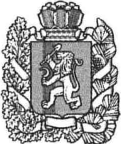 АДМИНИСТРАЦИЯ БОГУЧАНСКОГО РАЙОНАП О С Т А Н О В Л Е Н И Е13 .11. 2019  		  	с. Богучаны 			        № 1114-пО внесении изменений в муниципальную  программу Богучанского района «Развитие культуры», утвержденную постановлением администрации Богучанского района от 01.11.2013 № 1392-пВ соответствии со статьей 179 Бюджетного кодекса Российской Федерации, постановлением администрации Богучанского района от 17.07.2013  № 849-п «Об утверждении Порядка принятия решений о разработке муниципальных программ Богучанского района, их формировании и реализации», статьями  7,43,47  Устава Богучанского района Красноярского края,  ПОСТАНОВЛЯЮ:1. Внести изменения в муниципальную программу Богучанского района «Развитие культуры» утвержденную постановлением администрации Богучанского района от 01.11.2013 № 1392-п следующего содержания;1.1. Приложение к постановлению изложить в новой редакции согласно приложению к настоящему постановлению.2. Контроль за исполнением настоящего постановления возложить на заместителя Главы Богучанского района по экономике и планированию Н.В. Илиндееву.3.  Постановление вступает в силу со дня, следующего за днем опубликования в  Официальном вестнике Богучанского района.И.о. Главы Богучанского района 		                           И.М. БрюхановПриложение № 1к муниципальной программеБогучанского района «Развитиекультуры»Основные меры правового регулирования в соответствующей сфере,направленные на достижение цели и (или) конечных результатов программы                                                                                                        Приложение № 1к постановлению администрации Богучанского районаот 01.11.2013 №1392-пМуниципальная программа Богучанского района «Развитие культуры» 1. Паспорт муниципальной программы Богучанского района «Развитие культуры» 2. Характеристика текущего состояния сферы культуры Богучанского района с указанием основных показателей социально-экономического развития Богучанского района и анализ социальных, финансово-экономических и прочих рисков реализации программы.2.1. Характеристика текущего состояния сферы культуры.В начале третьего тысячелетия процессы стремительных  изменений, происходящие в жизни российского общества, не могли не изменить такие области  жизни, как культура. Но на фоне других, более масштабных  преобразований, затрагивающих повседневные интересы людей, эти перемены не привлекают к себе должного внимания общества. Однако по мере продвижения по пути реформ становится очевидным, что дальнейшее невнимание к вопросам культуры приведет общество к невозможности решить стоящие перед ними задачи. Основным критерием оценки привлекательности и конкурентоспособности района выступает уровень развития культуры, наличие масштабной и эффективно работающей инфраструктуры социально-культурных институтов и механизмов, обеспечивающих сохранение традиций и исторического наследия и способствующих развитию современных форм культуры, сохранению творческого, инновационного потенциала района. В современных условиях отдельные учреждения культуры представляют собой сложную и недостаточно изученную систему, особенности организации которых затрудняют возможность воспринять взаимодействие составляющих её элементов. 	Настоящая Программа рассматривает культуру как важный ресурс и инструмент социально-экономического развития сельских территорий, формирование совокупности культурных ценностей современного бытия, включающие в себя любовь к малой родине, осознание значимости семьи, установку на качественный труд, содержательные формы досуга. В условиях экономических реформ районной администрацией утверждены приоритеты культурной политики в районе. Это в существенной степени будет способствовать сохранению и развитию сети учреждений культуры: музея,  библиотек, культурно-досуговых учреждений, и, что принципиально важно - системы дополнительного детского музыкального и художественного образования, сохранению  и поддержанию существующих традиций, возобновлению стационарного кинопоказа.            Богучанский район образовался 4 июля 1927 года. Расположен в нижнем течении реки Ангары. Общая площадь его составляет 54 тыс. кв. км. Район расположен в таежной зоне и на 90 % покрыт лесами. 	В первой половине 20-го века район был сельскохозяйственным, и вся деятельность исполкома была направлена на улучшение работы сельского хозяйства. И надо сказать, что в этом направлении были достигнуты довольно большие успехи. В колхозах получали стабильно неплохие для наших мест урожаи, обеспечивали население района полностью продуктами сельского хозяйства. В предвоенные годы даже вставал вопрос о расширении реализации сельскохозяйственной продукции.	До Великой Отечественной войны началось строительство культурно-бытовых и медицинских учреждений. В колхозах открывались избы-читальни. Начала четко работать почтовая связь. В 1934 году в районе выходит первый номер районной газеты “Ангарский колхозник”.	Послевоенный период для Богучанского района характерен бурным развитием  лесодобывающей  промышленности, которая выходит на первый план, вытесняя постепенно сельское хозяйство. С . наш район был отнесен к числу промышленных. В районе появляются большие возможности для жилищного и культурно-бытового строительства. Один за одним возникают новые поселки лесозаготовителей: Манзя, Невонка, Шиверский, Хребтовый, Говорково, Нижнетерянск, Октябрьский, Такучет, расширяются и благоустраиваются старые. Создаются крупнейшие в крае лесозаготовительные объединения. 	Согласно стратегии экономического развития жизнь района основывается на лесной промышленности. 	Природа не обделила наш район и богатством недр. На территории Приангарья и Эвенкии найдено свыше десятка месторождений нефти и газа, пригодных для промышленной эксплуатации.Развитие добычи и эксплуатации полезных ископаемых может дать второе рождение району в его развитии. Проектируемая промышленная разработка Юрубченского месторождения нефти и газа, может тоже вдохнуть свежую струю в наш район.Центр района – с. Богучаны – основан в 1642 году.Сегодня Богучаны – культурный центр Нижнего Приангарья.	Предпосылки формирования на базе с. Богучаны культурного центра Нижнего Приангарья в течение 2010-2020гг.:	с. Богучаны - административный центр и крупнейший населенный пункт Богучанского района Красноярского края. В нем расположены: авиапредприятие, автовокзал, лесхоз, узел связи, центральная больница, четыре общеобразовательные школы, семь детских садов, два учреждения дополнительного образования детей, детская школа искусств, Дом культуры, Центральная библиотека, музей, редакция и типография газеты «Ангарская правда», стадион. 	В состав района входит 18 сельских администраций, объединяющих 29 населенных пунктов, в которых проживает  свыше 45 тысяч  человек. 	Сегодня основу экономики района составляет лесная промышленность                                        – экспорт на внутренние и внешние рынки ангарской сосны.	Дальнейшее развитие Богучанского района в рамках федеральной программы развития Нижнего Приангарья предусматривает:          -строительство алюминиевого завода (строительство началось в 2007г.);          - возведение ЦБК и асфальтобетонного завода;          - добыча нефти и газа на территории Богучанского района;           - строительство газоперерабатывающего завода (предположительно на полную мощность он выйдет в 2020г.);          - строительство железной дороги от ст. Карабула до д. Ярки.В районе работают 29 учреждений культуры клубного типа, из них: 8 муниципальных бюджетных учреждений культуры (со статусом юридического лица):-МБУК БМ РДК «Янтарь» и 21 филиал;-МБУ ЦКС» и 1 филиал;-МБУК СДК п. Пинчуга;-6 МБОУ ДОД детских школ искусств;-1 МБУК «Богучанский краеведческий музей.	В социально-культурной инфраструктуре культурно - досуговые учреждения занимают особое место: они делают доступными для населения достижения культуры, развивают навыки культурно-творческого общения, способствуют развитию реальной демократии через различные досуговые инициативы и занятия по месту жительства. Для достижения этой цели все культурно-досуговые учреждения Богучанского района планируют свою деятельность в тесной взаимосвязи с учреждениями образования, социальной защиты, центром занятости населения, органами внутренних дел, учреждениями культуры близлежащих территорий, средствами массовой информации. Анализ сферы культуры Богучанского района  позволяет выделить ряд ее сильных и слабых сторон.Сильные стороны:           1. Межотраслевое взаимодействие;          2. Развитие дополнительного образования;           3. Богатство района  творческими талантами.           4. Реализация краевого приоритетного проекта «Культура Красноярья», в рамках которого осуществляется финансовая поддержка значимых для жителей  района социально-культурных проектов. Слабые стороны:     	 1.Утрачены культурные и социальные ориентиры, новые не сформированы, не сформирована культурная идентичность.   	 2. Имеющиеся уникальные ресурсы (естественные, географические, человеческие) не в полной мере используются в качестве ресурса развития территории.    	3. Не сформирован образ культуры в общественном сознании как стратегического ресурса экономического развития района.Не развита инфраструктура культурного туризма.   	 5. Кадровый потенциал не соответствует современному уровню возникающих проблем в социально-культурной сфере. Институтами культуры слабо учитываются актуальные социально – культурные процессы, происходящие в районе.    	 6. Неудовлетворительна и  не соответствует современным стандартам и нормативам обслуживания населения материально – техническая база учреждений культуры.           7. Неразвитость коммуникационных каналов, обеспечивающих высокую информативность, общение, доступ к ресурсам российской и мировой культуры.           8. Непривлекательность сферы культуры для частных инвестиций. Все это приводит к основному противоречию: между потребностями жителей района в культурных продуктах и неспособностью отрасли удовлетворить эти потребности.     Основные направления Программы развития культуры Богучанского района  на долгосрочный период разработаны с учетом мониторинга отрасли по всем направлениям культурной деятельности в контексте стратегии культурной политики Красноярского края, главной особенностью которого является формирование единого культурного пространства, обеспечивающего продвижение творческих инициатив, как основы устойчивого и динамичного развития края. Данная Программа развития культуры Богучанского района является определяющим документом для разработки планов, программ и отдельных проектов учреждений культуры, базирующихся на нормативных правовых документах, регулирующих деятельность отрасли.2.2. Анализ социальных, финансово-экономических и прочих рисков реализации программы.Финансовые риски – возникновение бюджетного дефицита может повлечь сокращение или прекращение программных мероприятий и недостижение целевых значений по ряду показателей (индикаторов) реализации Программы.Административные и кадровые риски – неэффективное управление Программой, дефицит высококвалифицированных кадров в отрасли «Культура», может привести к нарушению планируемых сроков реализации Программы, невыполнению ее цели и задач, недостижению плановых значений показателей, снижению эффективности работы учреждений культуры и качества предоставляемых услуг. Правовые риски – изменение федерального законодательства, отсутствие необходимых нормативных правовых актов на региональном уровне может привести к увеличению планируемых сроков или изменению условий реализации мероприятий Программы.Ограничению вышеуказанных рисков будет способствовать определение приоритетов для первоочередного финансирования, ежегодное уточнение объемов финансовых средств, предусмотренных на реализацию мероприятий Программы, формирование эффективной системы управления  и контроля за реализацией Программы, обеспечение притока высококвалифицированных кадров, переподготовки и повышения квалификации работников.3.   Приоритеты и цели социально-экономического развития в сфере культуры Богучанского района, описание основных целей и задач программы, прогноз развития в сфере культуры Богучанского района.3.1. Приоритеты и цели социально-экономического развития в сфере культуры Богучанского района.	Культура должна занять если не ведущее, то хотя бы равное положение наряду с другими отраслями.   Необходимо поддержание такого состояния культуры, которое обеспечит необходимые предпосылки для политического, социального и экономического обновления района при сохранении и развитии его культурного потенциала, создание условий для развития и воспроизводства творческого потенциала, сохранение культурных традиций, создание единого культурного пространства.	Культурное наследие и современная культура должны быть не только сохранены и поддержаны, но и включены в активный оборот в качестве стратегического ресурса - капитала, приносящего району прибыль.	Реализация основных задач культурной политики Богучанского района будет осуществляться по следующим  приоритетным  направлениям стратегии социально экономического развития района:          - модернизация услуг в сфере культуры в интересах всех групп и слоев населения;           - повышение образовательной и просветительской функции культуры;           - отраслевое техническое перевооружение;            - создание системы поддержки  работников культуры;           - создание инфраструктурной творческой базы;          - поддержка процессов, способствующих  росту значимости  культуры  среди населения Богучанского района  и за пределами района.	Меняющиеся потребности  населения требуют дифференциации услуг учреждений культуры. Необходимо специализировать услуги учреждений культуры в зависимости от  потребителя той или иной возрастной, социальной, национальной, иной группе или аудитории. В рамках данного направления решаются  следующие задачи:           - повышение адресности культурных услуг, ориентация услуг на конкретные группы и категории  потребителей;           - повышение разнообразия культурных услуг;  расширение доступа к ценностям  и объектам,  ранее неизвестным  или закрытым для обозрения;           - повышение комфортности потребления услуг, улучшение стандартов обслуживания;           -обеспечение  процесса  предоставления культурных услуг современными техническими и технологическими средствами;           - развитие дополнительных услуг в учреждении культуры;           - расширение использования открытых пространств для проведения культурных мероприятий.	Использование ресурсов культуры в образовательных целях в значительной мере повышает спрос на услуги культуры, способствует конкурентоспособности и экономическому успеху отдельных культурных мероприятий и инициатив. В рамках данного направления решаются следующие задачи:          -развитие образовательной и просветительской  деятельности  организаций культуры, направленной на обслуживание детско-юношеской аудитории;  расширение круга организаций,  работающих в этой сфере;          -развитие культурно-образовательной деятельности, направленной  на привлечение семейной аудитории, различных групп и категорий взрослого населения;          -повышение уровня методической обеспеченности культурно-образовательного процесса; внедрение инновационных моделей и методик, современных технических и технологических средств;          -привлечение внимания общества к важности и приоритетности развития образовательной и просветительской  функции культуры.	Повышение оснащенности организаций культуры современным звуковым, световым оборудованием, музыкальными инструментами, новейшими средствами для образовательного процесса, расширение использования информационно-коммуникационных технологий в сфере культуры.	Значительные усилия требуются для приведения в надлежащий вид зданий и помещений, занимаемых учреждениями культуры. Также необходима масштабная модернизация всей материально-технической базы отрасли, для отдельных учреждений культуры требуются новые площади и новые здания. Параллельно с решением задач, связанных с сохранностью объектов культуры, должны активней решаться задачи развития организаций культуры в таких направлениях,  как  экспозиционно-выставочная работа в музее, пополнение репертуаров вокальных, хореографических и иных коллективов. Необходимо отметить важность работы по сохранению движимого наследия:  библиотечных, музейных фондов. В рамках данного направления решаются следующие задачи:         - обеспечение сохранности предметов музейного фонда, фондов библиотек;         - обеспечение безопасности культурных ценностей, находящихся на территории Богучанского района;       - наращивание объема и качества основных услуг учреждений культуры;       - проведение ремонтных работ на объектах, занимаемых учреждениями культуры;       - модернизация материально-технической  базы учреждений культуры;       - расширение площадей, занимаемых учреждениями культуры.	Кадровая проблема сегодня стоит наиболее остро.  Уход специалистов из отрасли и слабый приток молодежи снижают производительность и качество культурного процесса, ведут к ослаблению инициативы и замедлению развития сферы культуры.Творческим богучанским коллективам – известность и почет. Поддержку творческим инициативам. Талантам – особые условия. Творцам – финансовую поддержку. В рамках данного направления решаются следующие задачи:       - поддержка инициатив непрофессиональных коллективов и неформальных творческих объединений на этапе становления;       - создание на базе творческих объединений полноценных операторов для реализации социально-культурных проектов;       - разработка и внедрение системы финансового участия муниципалитета в стимулировании творческого процесса;       - повышение уровня доходов работников культуры;       - создание условий для профессионального роста в сфере культуры;       - расширение взаимодействия между организациями культуры образовательными учреждениями,  формирующими  управленческие кадры  для сферы культуры;      - формирование современной системы повышения квалификации работников  культуры;     - повышение доходов учреждений культуры от предоставления платных и дополнительных услуг;     - привлечение в сферу культуры негосударственных источников финансирования:  средства предпринимателей, благотворительных фондов  и физических лиц.	В основе культурного процесса лежит творческая деятельность отдельных личностей. Создание широких возможностей для реализации творческого потенциала на профессиональном или любительском уровне – норма  современного цивилизованного общества.  Творческое многообразие  должно рассматриваться как фактор, вносящий существенный вклад в формирование привлекательного образа Богучанского района,  влияющий на комфорт и качество проживания. Использование ресурсов культуры в образовательных целях, в значительной мере повысит спрос на услуги культуры и будет способствовать конкурентоспособности и экономическому успеху отдельных культурных мероприятий и инициатив. В рамках данного направления решаются следующие задачи:         - поддержка многообразия и богатства творческих процессов, создание условий для формирования единого культурно-информационного пространства  Богучанского района;       - развитие информационно-рекламной деятельности учреждений культуры и расширение связей  со средствами массовой информации;       - содействие созданию собственных информационных ресурсов организаций культуры, создание  Интернет-сайтов;       -обеспечение устойчивого развития традиционной системы музыкального и художественного образования, создание условий для выявления и продвижения молодых дарований;      - поддержка современной молодежной культуры и различных субкультур;      - создание условий для развития народного творчества и ремесел;      - содействие развитию любительского творчества;       - наращивание объема и качества основных услуг учреждений культуры;      - привлечение внимания общества к важности и приоритетности развития образовательной функции культуры;      - повышение уровня методической обеспеченности  образовательного процесса в сфере культуры, внедрение инновационных методик обучения,    моделей современных технических и технологических средств;      - развитие образовательной деятельности  организаций культуры, направленной на обслуживание детско-юношеской, семейной аудитории, различных групп и категорий взрослого населения, расширение круга организаций,  работающих в этой сфере.Расширение представления истории Богучанской культуры, знаменитых имен, коллективов в культурных мероприятиях,  проводимых на территории Богучанского района, являются  актуальными задачами  для  повышения роста престижа культуры  среди населения и за пределами района. Решение  этих проблем  во многом зависит от количества престижных культурных событий, проводимых в районе, от уровня комфортности предоставления культурных услуг, от уровня обслуживания в учреждениях культуры. Одновременно  необходимо вести работу над повышением статуса культуры  в системе ценностей жителей района. В рамках данного направления решаются следующие задачи:           -увеличение числа престижных мероприятий краевого и  районного  уровня на территории Богучанского района;           -расширение программ  районных  праздничных мероприятий;         -развитие посредством культуры идей гражданственности, патриотизма,  толерантности;         -содействие широкому использованию в сфере маркетинговых технологий;         -активизация прямых контактов учреждений культуры, расширение Богучанской культуры в российских регионах;         -реализация проектов культурного сотрудничества, в том числе стимулирование участия коллективов в зональных, краевых и международных фестивалях и выставках,  конкурсах (на уровне – Современный мир – современное творчество);         -повышение вовлеченности жителей  и структур Богучанского района в процесс формирования единого культурного пространства;         -поддержка гастрольной деятельности  творческих коллективов;         -использование культурного потенциала села для формирования положительного имиджа на муниципальном и межрегиональном уровне.3.2. Описание основных целей и задач программы.Основной целью Программы является создание условий для развития и реализации культурного и духовного потенциала населения Богучанского района.Для достижения данной цели должны быть решены следующие задачи.         Задача 1. Сохранение и эффективное использование культурного наследия Богучанского района.Задача 2. Обеспечение доступа населения Богучанского района  к культурным благам и участию в культурной  жизни.Задача 3. Создание условий для устойчивого развития отрасли «культура» в Богучанском районе.4. Механизм реализации отдельных мероприятий программы.           Решение задач программы «Развитие культуры» достигается реализацией подпрограмм, реализация отдельных мероприятий к Программе не предусмотрена.    5. Прогноз конечных результатов программы, характеризующих целевое состояние (изменение состояния) уровня и качества жизни населения, социальной сферы, экономики, степени реализации других общественно значимых интересов и потребностей в сфере культуры на территории Богучанского района.       Выполнение мероприятий Программы позволит:       -организовать систему мероприятий творческих коллективов и исполнителей;        -расширить концертную и выставочную деятельность в районе, устанавливать и развивать на межпоселенческом, межрайонном и межрегиональном уровне связи и контакты творческих коллективов, организаций культуры и искусства;       -содействовать сохранению и развитию народного творчества, обеспечению культурно-досуговой деятельности населения, развитию традиционных народных промыслов, ремесел и технологий;       -поддерживать лучшие традиционные и новые формы культурно-досуговой деятельности;       -разработать и внедрить методику раннего выявления одаренных детей и их поддержку;       -привлечь молодые кадры с новыми специализациями для работы в учреждениях культуры района.6. Перечень подпрограмм  с указанием сроков их реализации и ожидаемых результатов.В рамках Программы предполагается реализация трех подпрограмм. Для решения Задачи 1. «Сохранение и эффективное использование культурного наследия Богучанского района» предусматривается реализация подпрограммы – «Культурное наследие» (приложение № 5 к Программе).В рамках подпрограммы «Культурное наследие» решаются следующие задачи:развитие библиотечного дела;развитие музейного дела.Сроки реализации подпрограммы: 2019 - 2022 годы.Ожидаемые результаты:       - число посещений, учреждений библиотечного типа составит 743 635 человек, в том числе по годам:2019 год 185 144 человек;2020 год 185 755 человек;2021 год 186 368 человек;2022 год 186 368 человек.       - оплата проезда 45 работников в отпуск в соответствии с законодательством;- приобретение 9040  экземпляров книг для учреждений библиотечного типа, в том числе по годам:2019 год 2260 экземпляров;2020 год 2260 экземпляров;2021 год 2260 экземпляров;2022 год 2260 экземпляров.-приобретение основных средств, материальных запасов для улучшения показателей, приведение в соответствии с нормами СанПина, техническими условиями учреждений библиотечного типа;- в целях сохранения материального и нематериального культурного наследия библиотек района, планируется проведение 72 мероприятий, в том числе по годам:2019 год 18 мероприятий;2020 год 18 мероприятий;2021 год 18 мероприятий;2022 год 18 мероприятий.- Комплектование книжных фондов муниципальных библиотек 73 экземпляров книг, в том числе по годам; 2019 год 73 экземпляров.- Количество посетителей Богучанского краеведческого музея составит 28 400 человек, в том числе по годам:2019 год 7100 человек;2020 год 7100 человек;2021 год 7100 человек;2022 год 7100 человек.- проведение музеем 45 мероприятий, посвященных истории, в том числе по годам:2019 год 9 мероприятий;2020 год 12 мероприятий;2021 год 12 мероприятий;2022 год 12мероприятий.        - оплата проезда 20 работников в отпуск в соответствии с законодательством;	- Приобретение кассового аппарата. Приведение в соответствии с техническими нормами;       - Проведение ряда мероприятий по изготовлению книжной и печатной продукции.	- Проведение ряда мероприятий по осуществлению полевой поисковой экспедиции на местах боевой славы воинов Богучанского района -участников Великой Отечественной войны в Волгоградской области;	-оформление аллеи славы портретами героев социалистического труда;	- приобретение концертных костюмов.Для решения Задачи 2. «Обеспечение доступа населения Богучанского района к культурным благам и участию в культурной жизни» предусматривается реализация подпрограммы «Искусство и народное творчество» (приложение № 6 к Программе).В рамках подпрограммы «Искусство и народное творчество» решается следующая задача:-сохранение и развитие традиционной народной культуры.Сроки реализации подпрограммы: 2019 - 2022 годы.Ожидаемые результаты:- число посетителей культурно- досуговых мероприятий составит 1 094 036, в том числе по годам:2019 год 273 436 человек;2020 год 273 500 человек;2021 год 273 550 человек;2022 год 273 550 человек.-проведение учреждениями клубного типа 20 982 мероприятия, фестивалей выставок, конкурсов, в том числе по годам:2019 год -5237 мероприятий;2020 год -5245 мероприятий;2021 год -5250 мероприятий;2022 год -5250 мероприятий.-проведение учреждениями дополнительного образования детей 20 конкурсов, 3 пленэрных практик, в том числе по годам:  2019 год  -5 конкурсов;  2020 год  -5 конкурсов, 1 пленэрная практика;  2021 год  -5 конкурсов, 1 пленэрная практика;  2022 год  -5 конкурсов, 1 пленэрная практика.- оплата стоимости проезда 100 работников в отпуск в соответствии с законодательством.Для решения Задачи 3. «Создание условий для устойчивого развития отрасли «Культура» предусматривается реализация подпрограммы «Обеспечение условий реализации программы и прочие мероприятия» (приложение № 7 к Программе).В рамках подпрограммы «Обеспечение условий реализации программы и прочие мероприятия» решаются следующие задачи:развитие дополнительного образования в области культуры;поддержка творческих работников;внедрение информационно-коммуникационных технологий в отрасли «Культура», развитие информационных ресурсов;развитие инфраструктуры отрасли «Культура»;обеспечение эффективного управления в отрасли «Культура».       Сроки реализации подпрограммы: 2019 - 2022 годы.Ожидаемые результаты:       - число человеко-часов пребывания составит 811 135 ч/часов в том числе по годам:          2019 год  -187 197 ч/ч;          2020 год  -205 868 ч/ч;          2021 год  -209 035 ч/ч; 2022 год  -209 035 ч/ч.       - оплата проезда в отпуск 28 работникам в соответствии с законодательством;-Приобретение основных средств для укрепления материально технической базы детских школ искусств;-Приобретение основных средств для укрепления материально технической базы учреждений клубного типа;-Проведение ряда мероприятий по приведению учреждений библиотечного типа в соответствие с техническими нормами;       - приобретение 250 театральных кресел, приобретение звукового и видеопроекционного оборудования;- приведение учреждений библиотечного типа в соответствие с  нормами противопожарной безопасности;-проведение капитального ремонта в муниципальных бюджетных учреждениях культуры- проведение капитального ремонта в  учреждениях клубного типа;- 2019 г. Капитальный ремонт кровли СК с. Карабула, МБУК БМ РДК «Янтарь» ремонт сцены;- проведение капитального ремонта в учреждениях детских школ искусств;-Создание творческих мастерских для осуществления деятельности по сохранению и развитию народных ремесел;-Укрепление материально-технической базы в т.ч. приобретение музыкальных инструментов;-проведение ряда мероприятий по приведению учреждений культуры в соответствие с предписаниями надзорных органов-обеспечение реализации  муниципальной программы на 100%.7. Основные меры правового регулирования в сфере  культуры Богучанского района , направленные на достижение цели и (или) конечных результатов программы, с обоснованием  основных положений и сроков принятия необходимых нормативных правовых актов.Основные меры правового регулирования в сфере культуры Богучанского района, направленные на достижение цели и (или) конечных результатов Программы, (приведены в приложении № 1 к муниципальной Программе):- Постановление от 06.02.2019г №107-п «Об утверждении Устава Муниципального казенного учреждения «Управление культуры, физической культуры, спорта и молодежной политики Богучанского района»8. Информация о распределении планируемых расходов по подпрограммам с указанием главных распорядителей средств районного бюджета, а также по годам реализации Программы.Распределение планируемых расходов по подпрограммам с указанием главных распорядителей средств местного бюджета, а также по годам реализации Программы, приведено в приложении № 2  к Программе.                   9. Информация о ресурсном обеспечении и прогнозной оценке  расходов на реализацию целей муниципальной программы с учетом источников финансирования.Информация о ресурсном обеспечении и прогнозной оценке   расходов на реализацию целей муниципальной программы 
с учетом источников финансирования, в том числе по уровням бюджетной системы приведено в приложении № 3  к Программе.10. Прогноз сводных показателей муниципальных заданий.В рамках реализации Программы планируется оказание муниципальными учреждениями культуры и образовательными учреждениями в области культуры следующих муниципальных услуг (выполнение работ):- Приказ Муниципального казенного учреждения «Управления культуры Богучанского района» «Об утверждении перечня услуг и работ» от 29.08.2016 года № 36/1-о;- Приказ Муниципального казенного учреждения «Управления культуры Богучанского района» «Об утверждении перечня услуг и работ» от 26.12.2016 года № 49-о.Прогноз сводных показателей муниципальных заданий на оказание муниципальных  услуг муниципальными учреждениями культуры и образовательными учреждениями в области культуры приведен в приложении №  4 к Программе.Приложение № 3К Паспорту муниципальной программы Богучанского района «Развитие культуры» Перечень объектов капитального строительства  (за счет всех источников финансирования)(*) – указывается подпрограмма, и (или)   муниципальная  программа (федеральный и краевой бюджет и районный бюджет), которой предусмотрено строительство объекта(**) - по вновь начинаемым объектам – ориентировочная стоимость объекта                                                                                       Приложение № 5                                                                                        к муниципальной                                                                                                        программе Богучанского                                                                                                          района «Развитие культуры»                                                  Подпрограмма «Культурное наследие»1. Паспорт подпрограммы2. Основные разделы Подпрограммы2.1. Постановка общерайонной проблемы и обоснование необходимости разработки ПодпрограммыБиблиотечное обслуживание Богучанского района осуществляют 23 библиотеки МБУК БМ Центральная районная библиотека и 2 библиотеки объединения МБУК  «Таежнинская сельская библиотека». Библиотеки являются ключевым звеном в создании единого информационного и культурного пространства Богучанского района. Они обеспечивают реализацию конституционных прав граждан на информацию и доступ к культурным ценностям.По состоянию на 01.01.2019 года: - книжный фонд библиотек объединения МБУК БМ Центральная районная библиотека насчитывает 237 720 экз. книг;- количество пользователей 21 953 человек.Библиотеки района востребованы, как многофункциональные культурные центры досуга, где значительное место отводится продвижению книги и чтения среди различных категорий населения. Библиотеками района оказываются следующие услуги:документальные (выдача читателям литературы, выдача библиографических справок, информационных сообщений по телефону, электронной почте, прием заявок по телефону, по электронной почте, консультационная  помощь в поиске и выборе источников информации, открытые просмотры литературы, тематические выставки);сервисные (ксерокопирование, внестационарное обслуживание, индивидуальное обслуживание на дому, внутри системный обмен, межбиблиотечный обмен);коммуникативные (клубы по интересам, любительские объединения, литературные гостиные, вечера, встречи, презентации, активы читателей);образовательные (консультирование по вопросам библиотечно-библиографической грамотности и информационной культуры).Вместе с тем муниципальные библиотеки района развиваются неравномерно. Ситуация с комплектованием фондов библиотек остается достаточно сложной. В среднем на одну библиотеку выделяется 15 075 рублей в год. Фонды содержат до 60 % устаревшей и ветхой литературы. Обновление библиотечных фондов идет медленными темпами. Для того, чтобы библиотеки могли эффективно осуществлять свои социальные функции, необходима целенаправленная и планомерная работа по комплектованию фондов.Объекты культурного наследия обладают уникальным, постоянно накапливающимся историко-культурным потенциалом, являются одной из основ укрепления единого культурного пространства страны как фактора сохранения ее государственной целостности, преодоления изоляционистских                 и сепаратистских тенденций. Поддержке традиционных форм народного художественного творчества  способствует  проведение фестивалей, конкурсов, выставок декоративно-прикладного искусства. Часть этих задач решает краеведческий музей. В краеведческом музее района собраны образцы и ценные коллекции музейных экспонатов, хранящих историческую память и обеспечивающих преемственность культурно-исторического развития Нижнего Приангарья. Основан музей в 2005 году. Открытие нового  здания музея состоялось в 2007 году. С этого времени начинается становление музея как социокультурного института.За период с 2005-2018 годы музейный фонд пополнился на 3958 ед хранения.В связи с интенсивным освоением природных ресурсов Нижнего Приангарья и массовым притоком граждан России из других регионов и стран СНГ, возникает вероятность размывания коренного населения (ангарцев) и утраты местной самобытной культуры.Перед районом стоит проблема - сохранение и изучение местной истории, памятников материальной и духовной культуры .Для решения вышеуказанных проблем разработана Подпрограмма «Культурное наследие».2.2. Основная цель, задачи, этапы и сроки выполнения Подпрограммы, показатели результативности.Целью Подпрограммы является сохранение и эффективное использование культурного наследия Богучанского района.Для достижения поставленных целей Подпрограмма предусматривает решение следующих приоритетных задач:-развитие библиотечного дела;-развитие музейного дела.Показатели результативности подпрограммы:-Количество книговыдач;-Количество посещений;-Число посетителей;-число экскурсий;Срок реализации подпрограммы 2019-2022 годы.Показатели результативности Подпрограммы отражены в приложении №1 к данной подпрограмме.2.3. Механизм  реализации Подпрограммы.Источниками финансирования Подпрограммы являются  краевой, федеральный и районный бюджеты. Главным распорядителем бюджетных средств  является  Управление.Финансирование мероприятий, предусмотренных Подпрограммой, осуществляется согласно бюджетным заявкам от распорядителя бюджетных средств.При поступлении средств на лицевой счет распорядителя, производятся кассовые расходы.Контроль за эффективным и целевым использованием средств Подпрограммы осуществляет  Управление и Финансовое управление администрации Богучанского района.2.4. Управление Подпрограммой и контроль за ходом ее выполнения. Контроль за ходом выполнения реализации Подпрограммы осуществляет Управление, ответственное за реализацию Подпрограммы, организует ведение отчетности по реализации утвержденной Подпрограммы по установленной форме в соответствии с постановлением администрации  Богучанского района от 17.07.2013 №849-п «Об утверждении Порядка принятия решения о разработке муниципальных программ Богучанского района, их формировании и реализации».Управление  направляет полугодовой отчет в управление экономики и планирования, о реализации Подпрограммы.Годовой отчет о ходе реализации Подпрограммы формируется  Управлением  и предоставляется  в электронном виде и на бумажных носителях в управление экономики и планирования до 1 марта года, следующего за отчетным.2.5. Оценка социально-экономической эффективности .Выполнение мероприятий Подпрограммы позволит:-создать необходимые условия для реализации права граждан на библиотечное обслуживание;-организовать  библиотечное обслуживание с учетом интересов и потребностей различных социально-возрастных групп;-увеличить комплектование книжных фондов;-воспроизвести  и использовать музейные предметы и музейные коллекции;-реализовать научно-исследовательскую деятельность в области музееведения;-обеспечить экскурсионное, туристическое, лекционное, консультативное, музейное обслуживание посетителей учреждения.2.6. Мероприятия Подпрограммы.В Подпрограмму включены следующие мероприятия:-предоставление услуг (выполнение работ) муниципальными библиотеками; -Оплата проезда к месту проведения отпуска и обратно работников, в соответствии с законодательством;-комплектование книжных фондов муниципальных библиотек;-модернизация сельских библиотек;-сохранение материального и нематериального культурного наследия библиотек района;-организация и проведение культурно-массовых мероприятий, посвященных истории;-приобретение основных средств и материальных запасов для осуществления видов деятельности бюджетных учреждений культуры-предоставление субсидий бюджетным учреждениям на отдельные мероприятия.Перечень мероприятий Подпрограммы приведены в приложении №2 к Подпрограмме.2.7. Обоснование финансовых, материальных и трудовых затрат (ресурсное обеспечение Подпрограммы) с указанием источников финансирования.Мероприятия Подпрограммы реализуются за счет средств районного бюджета,  федерального и краевого бюджетов, предусмотренных на оплату государственных контрактов (договоров) на выполнение работ, оказание услуг.Перечень мероприятий подпрограммы "Культурное наследие"  с указанием объема средств на их реализацию и ожидаемых результатов приведен в приложении №2.                                                                                       Приложение № 6                                                                                          к муниципальной                                                                                                    программе Богучанского                                                                                                          района «Развитие культуры» Подпрограмма « Искусство и народное творчество»1. Паспорт подпрограммы2. Основные разделы Подпрограммы.2.1. Постановка общерайонной проблемы и обоснование необходимости разработки Подпрограммы.Деятельность учреждений культуры Богучанского района направлена на создание условий, обеспечивающих равный доступ населения к высококачественным культурным благам и услугам, и формирующих благоприятную среду для творческой  и просветительской самореализации граждан.Анализ ситуации в отрасли культуры свидетельствует, что, с одной стороны, культура в районе фактически является одним из инструментов для достижения социально-экономических целей, стимулирует развитие образования, обеспечивает занятость населения, формирует привлекательный  культурный образ территории. С другой стороны, состояние инфраструктуры отрасли не позволяет в полной мере использовать культурный потенциал района в качестве фактора социально-экономического развития региона, а также как средства эстетического, нравственно-патриотического воспитания широких слоев населения.На территории Богучанского района организацию досуга населения осуществляют 11 муниципальных бюджетных учреждений, в составе которых 29 сетевых единиц. Самым крупным является МБУК БМ РДК «Янтарь», в структуре которого находится единый методический кабинет, 28 структурных подразделений, 1 Автоклуб. В социально-культурной инфраструктуре культурно - досуговые учреждения занимают особое место: они делают доступными для населения достижения культуры, развивают навыки культурно-творческого общения, способствуют развитию реальной демократии через различные досуговые инициативы и занятия по месту жительства. Для достижения этой цели все культурно-досуговые учреждения Богучанского района планируют свою деятельность в тесной взаимосвязи с учреждениями образования, социальной защиты, центром занятости населения, органами внутренних дел, учреждениями культуры близлежащих территорий, средствами массовой информации. С некоторыми подписаны соглашения о совместной деятельности.Анализ сферы культуры Богучанского района  позволяет выделить ряд ее сильных и слабых сторон.Сильные стороны: 1. Межотраслевое взаимодействие;2. Развитие дополнительного образования; 3. Богатство района  творческими талантами;4. Реализация краевого приоритетного проекта «Культура Красноярья», в рамках которого осуществляется финансовая поддержка значимых для жителей  района социально-культурных проектов. Слабые стороны: Основные фонды учреждений находятся в районе крайне неудовлетворительном состоянии. Материальная база муниципальных учреждений культуры достигла крайней степени износа. Не отвечает современным потребностям посетителей техническая и технологическая оснащенность учреждений культуры. Большинство из них из-за неудовлетворительного ресурсного состояния не может предоставить населению конкурентоспособную услугу высокого качества, что противоречит утвержденным приоритетам культурной политики в районе.Основные приоритеты клубных учреждений с учетом стратегического планирования развития, в сфере развития и поддержки в области культуры:-поэтапное проведение капитальных ремонтов по 1-2 учреждения в год;-техническое и технологическое переоснащение клубных учреждений;-укрепление материальной базы любительских самодеятельных коллективов, участие их в краевых и всероссийских фестивалях, конкурсах;-привлечение молодых специалистов, приобретение муниципального жилья для специалистов;-строительство новых учреждений клубного типа: СДК в п. Нижнетерянск; подключение всех учреждений культуры к сети Интернет.2.2. Основная цель, задачи, этапы и сроки выполнения Подпрограммы, показатели результативности.Основной целью Подпрограммы является обеспечение доступа населения к культурным благам и участию в культурной жизни. Для достижения поставленной цели Подпрограмма предусматривает решение задачи – сохранение и развитие традиционной народной культуры.Показатели результативности Подпрограммы:- Количество проведенных мероприятий;-Количество клубных формирований;-Число посетителей культурно-досуговых мероприятий;-Число участников клубных формирований;Срок реализации Подпрограммы 2019-2022 годы.Перечень показателей результативности Подпрограммы представлены в приложении № 1 к Подпрограмме.2.3.Механизм реализации Подпрограммы.Источниками финансирования Подпрограммы является краевой и районный бюджеты. Главным распорядителем бюджетных средств является Муниципальное казенное учреждение «Управление  культуры, физической культуры, спорта и молодежной политики Богучанского района». Финансирование мероприятий, предусмотренных Подпрограммой, осуществляется согласно бюджетным заявкам от распорядителя бюджетных средств.При поступлении средств на лицевой счет распорядителя, производятся кассовые расходы.Контроль за эффективным и целевым использованием средств подпрограммы Управление и Финансовое управление администрации Богучанского района.2.4.Управление Подпрограммой и контроль за ходом выполнения Подпрограммы.Контроль за ходом выполнения реализации Подпрограммы осуществляет Управление, ответственное за реализацию Подпрограммы, организует ведение отчетности по реализации утвержденной Подпрограммы по установленной форме в соответствии с постановлением администрации  Богучанского района от 17.07.2013 №849 –п. «Об утверждении Порядка принятия решения о разработке муниципальных программ Богучанского района, их формировании и реализации».Управление  направляет полугодовой отчет в управление экономики и планирования о реализации Подпрограммы.Годовой отчет о ходе реализации подпрограммы формируется  Управлением  и предоставляется в электронном виде и на бумажных носителях в управление экономики и планирования до 1 марта года, следующего за отчетным.         2.5. Оценка социально-экономической эффективности.Выполнение мероприятий Подпрограммы позволит:-обеспечить равный доступ всех категорий населения к культурно - досуговым услугам и продуктам не зависимо от места проживания;-вовлечь различные социальные группы  в деятельность клубных формирований;-создать условия для массового вовлечения широких слоев населения в культурный процесс;-развить современные формы организации досуга с учетом потребности  различных социально-возрастных групп населения.2.6. Мероприятия Подпрограммы.В Подпрограмму включены следующие мероприятия:-обеспечение деятельности (оказание услуг) подведомственных учреждений;- проведение районных мероприятий, фестивалей, выставок, конкурсов;- оплата стоимости проезда в отпуск в соответствии с законодательством Перечень мероприятий с указанием средств на их реализацию представлены в приложении № 2 к Подпрограмме.2.7.Обоснование финансовых, материальных и трудовых затрат (ресурсное обеспечение  Подпрограммы) с указанием источников финансирования.Мероприятия Подпрограммы реализуются за счет средств районного и краевого бюджетов, предусмотренных на оплату муниципальных контрактов (договоров) на выполнение работ, оказание услуг, предоставление субсидий бюджету Богучанского района.Перечень мероприятий подпрограммы "Искусство и народное творчество",  с указанием объема средств на их реализацию и ожидаемых результатов приведен в приложении №2.                                                                                       Приложение № 7                                                                                         к муниципальной                                                                                                    программе Богучанского                                                                                                          района «Развитие культуры» Подпрограмма « Обеспечение условий реализации программы и прочие мероприятия»1. Паспорт подпрограммы2. Основные разделы Подпрограммы.2.1. Постановка общерайонной проблемы и обоснование необходимости разработки Подпрограммы.Для создания условий для устойчивого развития отрасли «культура» в Богучанском районе создана сеть образовательных учреждений в области культуры. Эта сеть по состоянию на 01.01.2015года состоит из 6 школ: Ангарская ДШИ, Богучанская ДШИ, Манзенская ДШИ, Невонская ДШИ Пинчугская ДШИ, Таежнинская ДШИ. Контингент составляет 575 обучающихся, работает 50 преподавателей. Школы реализуют образовательные программы дополнительного образования детей по видам искусств: музыкальное искусство; изобразительное искусство; декоративно-прикладное искусство; хореографическое  искусство; подготовка детей  к обучению в ДШИ.Одним из ключевых факторов эффективной работы образовательных учреждений направленных на развитие района в области культуры является их обеспеченность высококвалифицированными специалистами. Основной проблемой в районе в этой области является дефицит кадров. Педагогическая нагрузка на одного преподавателя в среднем составляет 2 ставки.В настоящее время в связи с потребностью общества в неординарной творческой личности процесс поиска талантов, создание условий для развития их творческих способностей с целью их последующей реализации в профессиональной деятельности приобретает особую актуальность и должен быть направлен на максимально широкий круг детей и молодежи.Предусмотрена стратегией социально экономического развития в районе система поиска, поддержки и сопровождения детей, одаренных в области культуры и искусства, направлена на развитие их творческого потенциала, а также профессионального самоопределения в сфере музыкального, изобразительного и хореографического искусства. Доля учащихся детских школ искусств в общем числе учащихся общеобразовательных школ в районе составляет 9,3%.Уже с первых классов одаренные дети  принимают участие в конкурсах и фестивалях, выставках различного уровня.При этом материально техническая база всех образовательных учреждений в области культуры района требует существенной модернизации. Высокая степень изношенности основных фондов, наряду с недостаточным финансированием мероприятий, направленных на ремонт сетей энергоснабжения, водоснабжения, привела к тому, что на сегодняшний день учреждения культуры и образовательные учреждения в области культуры представляют собой одну из наименее защищенных категорий объектов с массовым пребыванием людей. В последние десятилетия одним из важнейших факторов, влияющих на развитие общества, стали информационно-коммуникационные технологии. Социальная направленность информации выражается, прежде всего, в предоставлении населению возможности реализовать свои конституционные права на доступ к открытым информационным ресурсам и культурным ценностям.Основным направлением реализации Стратегии развития  информационного общества в Российской Федерации в сфере культуры обозначено обеспечение доступности для граждан библиотечных и музейных фондов. Решение задачи формирования современной информационной и телекоммуникационной инфраструктуры, предоставления на ее основе качественных услуг и обеспечения высокого уровня доступности информации для населения предлагает создание системы общественных центров доступа населения к государственным информационным ресурсам, в том числе на базе библиотек и музея. Мерами, обеспечивающими достижение целевых показателей развития сферы культуры, являются: создание механизма стимулирования работников учреждений культуры, оказывающих услуги (выполняющих работы) различной сложности, включающего установление более высокого уровня заработной платы, обеспечение выполнения требований к качеству оказания услуг, прозрачное формирование оплаты труда, направленных на повышение качества оказания муниципальных услуг;поэтапный рост оплаты труда работников учреждений культуры, достижение целевых показателей по доведению уровня оплаты труда (средней заработной платы) работников учреждений культуры до средней заработной платы в Богучанском районе;переобучение, повышение квалификации, приток квалифицированных кадров, сохранение и развитие кадрового потенциала.2.2. Основная цель, задачи, этапы и сроки выполнения Подпрограммы, показатели результативности.Целью Подпрограммы является создание условий для устойчивого развития отрасли «Культура». В рамках Подпрограммы «Обеспечение условий реализации программы и прочие мероприятия» решаются следующие задачи:развитие системы дополнительного образования в области культуры;поддержка творческих работников;внедрение информационно-коммуникационных технологий в отрасли «Культура» развитие информационных ресурсов;развитие инфраструктуры отрасли «Культура»;обеспечение эффективного управления в отрасли «Культура».Показатели результативности подпрограммы:-Число человеко-часов пребывания;-Число обучающихся, ставших участниками районных конкурсов и фестивалей;-Доведение до выпуска;- Своевременность представления уточненного фрагмента реестра расходных обязательств главного распорядителя;- Своевременность утверждения муниципальных заданий подведомственным главному распорядителю учреждениям на текущий финансовый год и плановый период;- Соблюдение сроков представления главным распорядителем  годовой бюджетной отчетности. Сроки реализации Подпрограммы: 2019-2022 годы.Перечень показателей результативности приведен в приложении № 1 к Подпрограмме.2.3. Механизм реализации Подпрограммы.Источниками финансирования Подпрограммы является районный, краевой и федеральный бюджет. Главным распорядителем бюджетных средств является Муниципальное казенное учреждение «Управление  культуры, физической культуры, спорта и молодежной политики  Богучанского района». Финансирование мероприятий, предусмотренных Подпрограммой, осуществляется согласно бюджетным заявкам от распорядителя бюджетных средств.При поступлении средств на лицевой счет распорядителя, производятся кассовые расходы.Контроль за эффективным и целевым использованием средств подпрограммы осуществляет  Управление и Финансовое управление администрации Богучанского района.2.4. Управление Подпрограммой и контроль за ходом выполнения Подпрограммы.Контроль за ходом выполнения реализации Подпрограммы осуществляет  Управление.Управление, ответственное за реализацию Подпрограммы, организует ведение отчетности по реализации утвержденной Подпрограммы по установленной форме в соответствии с постановлением администрации Богучанского района от 17.07.2013 №849-п «Об утверждении Порядка принятия решения о разработке муниципальных программ Богучанского района, их формировании и реализации».Управление направляет полугодовой отчет в управление экономики и планирования о реализации Подпрограммы.Годовой  отчет о ходе реализации подпрограммы формирует Управление и направляет на бумажных носителях и в электронном виде в управление экономики и планирования до 1 марта года, следующего за отчетным.2.5. Оценка социально-экономической эффективности .Выполнение мероприятий Подпрограммы позволит:-реализовать дополнительные общеобразовательные программы дополнительного образования детей художественно-эстетической направленности в интересах личности, общества, государства;-разработать и внедрить методику раннего выявления одаренных детей и их поддержки;-стимулировать инициативу, творчество, поиск и внедрение новых технологий, форм и методов работы в деятельность муниципальных учреждений культуры и образования в области культуры;-повысить значимость, престижность в обществе профессии работника культуры, ее популяризации;-улучшить материально-техническую базу муниципальных учреждений культуры и образования в области культуры;-создать условия для организации досуга населения в соответствии с современными требованиями.оснащение программным обеспечением для ведения электронного каталога обеспечит доступ к нему населения.Реализация мероприятий Подпрограммы будет способствовать концентрации и эффективному использованию финансовых, социально-культурных ресурсов Богучанского района.2.6. Мероприятия Подпрограммы. В Подпрограмму «Обеспечение условий реализации программы и прочие мероприятия» включены следующие мероприятия:-обеспечение деятельности (оказание услуг) подведомственных учреждений;-оплата стоимости проезда в отпуск в соответствии с законодательством- денежное поощрение творческих работников, работников организаций культуры и образовательных учреждений в области культуры, талантливоймолодежи в сфере культуры и искусства;- приобретение основных средств и  материальных запасов для осуществления видов деятельности бюджетных учреждений культуры;- технологическое и техническое переоснащение бюджетных учреждений культуры;- капитальный ремонт и реконструкция зданий и помещений муниципальных учреждений культуры и образовательных учреждений в области культуры, выполнение мероприятий по повышению пожарной и террористической безопасности учреждений, осуществляемых в процессе капитального ремонта, реконструкции зданий и помещений;- субсидия на государственную поддержку комплексного развития муниципальных учреждений культуры и образовательных организаций в области культуры;- реализация социокультурных проектов муниципальными учреждениями культуры и образовательными учреждениями;- проведение работ в бюджетных учреждениях культуры направленных на устранение предписаний надзорных органов;-выполнение функций в установленной сфере деятельностиПеречень мероприятий с указанием средств на их реализацию и ожидаемые результаты, представлены в приложении № 2 к Подпрограмме.2.7.Обоснование финансовых, материальных и трудовых затрат (ресурсное  обеспечение Подпрограммы) с указанием источников финансирования.Мероприятия Подпрограммы реализуются за счет средств районного, краевого и федерального бюджетов, предусмотренных на оплату муниципальных контрактов (договоров) на выполнение работ, оказание услуг.Перечень мероприятий подпрограммы "Обеспечение условий реализации программы и прочие мероприятия",  с указанием объема средств на их реализацию и ожидаемых результатов приведен в приложении №2.№п/пНаименование
нормативного правового
актаПредмет регулирования,
основное содержаниеСрок принятия
(год, квартал)1Постановление № 1694-пОб утверждении Порядка
осуществления органом
исполнительной власти
Богучанского района
Красноярского края
функций и полномочий
учредителя районного
муниципального
учреждения01.12.2010г.2Постановление № 1662-пОб утверждении Устава
Муниципального
бюджетного учреждения
культуры Богучанская
межпоселенческая
Центральная районная
библиотека24.11.2011 г.3ФЗ- №78О Библиотечном деле29.12. 1994г.4Постановление№1086-п,№1087-п,№1085-п,№1881-п,№1083-п,№1669-пОб утверждении УставаМуниципальныхбюджетныхобразовательныхучреждений детских школискусств24.12.2015 г.5Постановление №107-пОб утверждении Устава
Муниципального казенного
учреждения «Управление
культуры, физической
культуры, спорта и
молодежной политики
Богучанского района»06.02.2019 г.Приложение №2 
к муниципальной программе Богучанского района "Развитие культуры"Информация о распределении планируемых расходов   по мероприятиям программы, подпрограммам муниципальной программы Богучанского района «Развитие культуры»Статус (муниципальная программа, подпрограмма)Наименование  программы, подпрограммыНаименование ГРБСКод бюджетной классификации Расходы (руб.), годыРасходы (руб.), годыРасходы (руб.), годыРасходы (руб.), годыРасходы (руб.), годыСтатус (муниципальная программа, подпрограмма)Наименование  программы, подпрограммыНаименование ГРБСГРБС2019 год2020 год2021 год2022 годИтого на  
2019-2022 годыМуниципальная программаРазвитие культурывсего расходные обязательства по программе000                   275 594 468,00                      261 967 580,00                       261 967 580,00                        261 948 880,00              1 061 478 508,00   Муниципальная программаРазвитие культурыв том числе по ГРБС:Муниципальная программаРазвитие культурыМуниципальное казенное учреждение «Управление  культуры, физической культуры, спорта и молодежной политики  Богучанского района»856                   275 594 468,00                      261 967 580,00                       261 967 580,00                        261 948 880,00              1 061 478 508,00   Подпрограмма 1Культурное наследиевсего расходные обязательства по подпрограмме856                     42 992 468,60                        41 253 304,00                         41 253 304,00                          41 234 604,00                 166 733 680,60   Подпрограмма 1Культурное наследиев том числе по ГРБС:                                  -    Подпрограмма 1Культурное наследие Муниципальное казенное учреждение «Управление  культуры, физической культуры, спорта и молодежной политики  Богучанского района»856                     42 992 468,60                        41 253 304,00                         41 253 304,00                          41 234 604,00                 166 733 680,60   Подпрограмма 2Искусство и народное творчествовсего расходные обязательства по подпрограмме000                     94 923 808,00                        95 284 826,00                         95 284 826,00                          95 284 826,00                 380 778 286,00   Подпрограмма 2Искусство и народное творчествов том числе по ГРБС:                                  -    Подпрограмма 2Искусство и народное творчествоМуниципальное казенное учреждение «Управление  культуры, физической культуры, спорта и молодежной политики  Богучанского района»856                     94 923 808,00                        95 284 826,00                         95 284 826,00                          95 284 826,00                 380 778 286,00   Подпрограмма 3Обеспечение условий  реализации  программы и прочие мероприятиявсего расходные обязательства по подпрограмме000                   137 678 191,40                      125 429 450,00                       125 429 450,00                        125 429 450,00                 513 966 541,40   Подпрограмма 3Обеспечение условий  реализации  программы и прочие мероприятияв том числе по ГРБС:                                  -    Подпрограмма 3Обеспечение условий  реализации  программы и прочие мероприятия
Муниципальное казенное учреждение «Управление  культуры, физической культуры, спорта и молодежной политики  Богучанского района»*856                   137 678 191,40                      125 429 450,00                       125 429 450,00                        125 429 450,00                 513 966 541,40   Приложение №3 
к муниципальной программе Богучанского района "Развитие культуры"Информация о ресурсном обеспечении и прогнозной оценке расходов на реализацию целей 
муниципальной  программы Богучанского района «Развитие культуры» с учетом источников финансирования, в том числе по уровням бюджетной системыСтатус Наименование  программы,  подпрограммыИсточники финансированияОценка расходов(руб.), годыОценка расходов(руб.), годыОценка расходов(руб.), годыОценка расходов(руб.), годыОценка расходов(руб.), годыСтатус Наименование  программы,  подпрограммыИсточники финансирования2019 год2020 год2021 год2022 годИтого на  
2019-2022 годыМуниципальная программаРазвитие культурыВсего                  275 594 468,00                 261 967 580,00                      261 967 580,00                     261 948 880,00                       1 061 478 508,00   Муниципальная программаРазвитие культурыв том числе :Муниципальная программаРазвитие культурыфедеральный бюджет                     1 780 500,00                                       -                                             -                               1 780 500,00   Муниципальная программаРазвитие культурыкраевой бюджет                   34 885 600,00                        370 100,00                             370 100,00                            351 400,00                            35 977 200,00   Муниципальная программаРазвитие культурырайонный бюджет                 238 928 368,00                 261 597 480,00                      261 597 480,00                     261 597 480,00                       1 023 720 808,00   Подпрограмма 1Культурное наследиеВсего                    42 992 468,60                   41 253 304,00                        41 253 304,00                       41 234 604,00                          166 733 680,60   Подпрограмма 1Культурное наследиев том числе :Подпрограмма 1Культурное наследиефедеральный бюджет                          18 500,00                                       -                                             -                                             -                                    18 500,00   Подпрограмма 1Культурное наследиекраевой бюджет                   11 768 260,00                        370 100,00                             370 100,00                            351 400,00                            12 859 860,00   Подпрограмма 1Культурное наследиерайонный бюджет                   31 205 708,60                   40 883 204,00                        40 883 204,00                       40 883 204,00                          153 855 320,60   Подпрограмма 2Исскуство и народное творчествоВсего                    94 923 808,00                   95 284 826,00                        95 284 826,00                       95 284 826,00                          380 778 286,00   Подпрограмма 2Исскуство и народное творчествов том числе :                                              -    Подпрограмма 2Исскуство и народное творчествофедеральный бюджет                                        -                                                  -    Подпрограмма 2Исскуство и народное творчествокраевой бюджет                   18 324 140,00                                       -                                             -                                             -                             18 324 140,00   Подпрограмма 2Исскуство и народное творчестворайонный бюджет                   76 599 668,00                   95 284 826,00                        95 284 826,00                       95 284 826,00                          362 454 146,00   Подпрограмма 3Обеспечение условий реализации  программы и прочие мероприятияВсего                  137 678 191,40                 125 429 450,00                      125 429 450,00                     125 429 450,00                          513 966 541,40   Подпрограмма 3Обеспечение условий реализации  программы и прочие мероприятияв том числе :                                              -    Подпрограмма 3Обеспечение условий реализации  программы и прочие мероприятияфедеральный бюджет                     1 762 000,00                                       -                                             -                                             -                               1 762 000,00   Подпрограмма 3Обеспечение условий реализации  программы и прочие мероприятиякраевой бюджет                     4 793 200,00                                       -                                             -                                             -                               4 793 200,00   Подпрограмма 3Обеспечение условий реализации  программы и прочие мероприятиярайонный бюджет                 131 122 991,40                 125 429 450,00                      125 429 450,00                     125 429 450,00                          507 411 341,40   Подпрограмма 3Обеспечение условий реализации  программы и прочие мероприятияюридические лица                                              -    Приложение №4 
к муниципальной программе Богучанского района "Развитие культуры"Прогноз сводных показателей муниципальных  заданий на оказание (выполнение) муниципальных услуг (работ) муниципальными учреждениями по муниципальной программе Богучанского района.Наименование услуги (работы), показателя объема услуги (работы)  Значение показателя объема услуги (работы)  Значение показателя объема услуги (работы)  Значение показателя объема услуги (работы)  Значение показателя объема услуги (работы)Расходы местного бюджета на оказание (выполнение) услуги (работы), руб.Расходы местного бюджета на оказание (выполнение) услуги (работы), руб.Расходы местного бюджета на оказание (выполнение) услуги (работы), руб.Расходы местного бюджета на оказание (выполнение) услуги (работы), руб.Наименование услуги (работы), показателя объема услуги (работы)2019 год2020 год2021год2022год2019 год2020 год2021 год2022годНаименование услуги и ее содержание: Осуществление библиотечного, библиографического и информационного обслуживания  пользователей библиотеки     Наименование услуги и ее содержание: Осуществление библиотечного, библиографического и информационного обслуживания  пользователей библиотеки     Наименование услуги и ее содержание: Осуществление библиотечного, библиографического и информационного обслуживания  пользователей библиотеки     Наименование услуги и ее содержание: Осуществление библиотечного, библиографического и информационного обслуживания  пользователей библиотеки     Наименование услуги и ее содержание: Осуществление библиотечного, библиографического и информационного обслуживания  пользователей библиотеки     Наименование услуги и ее содержание: Осуществление библиотечного, библиографического и информационного обслуживания  пользователей библиотеки     Наименование услуги и ее содержание: Осуществление библиотечного, библиографического и информационного обслуживания  пользователей библиотеки     Наименование услуги и ее содержание: Осуществление библиотечного, библиографического и информационного обслуживания  пользователей библиотеки     Наименование услуги и ее содержание: Осуществление библиотечного, библиографического и информационного обслуживания  пользователей библиотеки     Подпрограмма 1. Культурное наследие1.Количество книговыдач 52433352678352923352923335 969 529,0035 413 934,0035 413 934,0035 413 934,002. Число посещений18514418575518636818636835 969 529,0035 413 934,0035 413 934,0035 413 934,00Наименование услуги и ее содержание: Публичный показ музейных предметов и музейных коллекцийНаименование услуги и ее содержание: Публичный показ музейных предметов и музейных коллекцийНаименование услуги и ее содержание: Публичный показ музейных предметов и музейных коллекцийНаименование услуги и ее содержание: Публичный показ музейных предметов и музейных коллекцийНаименование услуги и ее содержание: Публичный показ музейных предметов и музейных коллекцийНаименование услуги и ее содержание: Публичный показ музейных предметов и музейных коллекцийНаименование услуги и ее содержание: Публичный показ музейных предметов и музейных коллекцийНаименование услуги и ее содержание: Публичный показ музейных предметов и музейных коллекцийНаименование услуги и ее содержание: Публичный показ музейных предметов и музейных коллекцийПодпрограмма 1. Культурное наследие4 666 029,004 705 270,004 705 270,004 705 270,001.Число посещений краеведческого музея                     7 100                       7 100                  7 100                        7 100   4 666 029,004 705 270,004 705 270,004 705 270,002.Число экскурсий                        210                          210                     215                           215   4 666 029,004 705 270,004 705 270,004 705 270,00Наименование услуги и ее содержание: Организация досуга в учреждениях клубного типа, организация деятельности клубных формирований и формирований самодеятельного народного творчестваНаименование услуги и ее содержание: Организация досуга в учреждениях клубного типа, организация деятельности клубных формирований и формирований самодеятельного народного творчестваНаименование услуги и ее содержание: Организация досуга в учреждениях клубного типа, организация деятельности клубных формирований и формирований самодеятельного народного творчестваНаименование услуги и ее содержание: Организация досуга в учреждениях клубного типа, организация деятельности клубных формирований и формирований самодеятельного народного творчестваНаименование услуги и ее содержание: Организация досуга в учреждениях клубного типа, организация деятельности клубных формирований и формирований самодеятельного народного творчестваНаименование услуги и ее содержание: Организация досуга в учреждениях клубного типа, организация деятельности клубных формирований и формирований самодеятельного народного творчестваНаименование услуги и ее содержание: Организация досуга в учреждениях клубного типа, организация деятельности клубных формирований и формирований самодеятельного народного творчестваНаименование услуги и ее содержание: Организация досуга в учреждениях клубного типа, организация деятельности клубных формирований и формирований самодеятельного народного творчестваНаименование услуги и ее содержание: Организация досуга в учреждениях клубного типа, организация деятельности клубных формирований и формирований самодеятельного народного творчестваПодпрограмма 2. Искусство  и народное творчествоКоличество проведенных мероприятий5 2375 2455 2505 25090 637 464,0091 904 826,0091 904 826,0091 904 826,00Число посетителей культурно-досуговых мероприятий273 436273 500273 550273 55090 637 464,0091 904 826,0091 904 826,0091 904 826,00Количество клубных формирований35735735735790 637 464,0091 904 826,0091 904 826,0091 904 826,00Число участников клубных формирований5 1435 1445 1455 14590 637 464,0091 904 826,0091 904 826,0091 904 826,00Наименование услуги и ее содержание: Предоставление дополнительного образования в сфере культуры и искусства,реализация дополнительных общеобразовательных общеразвивающих программНаименование услуги и ее содержание: Предоставление дополнительного образования в сфере культуры и искусства,реализация дополнительных общеобразовательных общеразвивающих программНаименование услуги и ее содержание: Предоставление дополнительного образования в сфере культуры и искусства,реализация дополнительных общеобразовательных общеразвивающих программНаименование услуги и ее содержание: Предоставление дополнительного образования в сфере культуры и искусства,реализация дополнительных общеобразовательных общеразвивающих программНаименование услуги и ее содержание: Предоставление дополнительного образования в сфере культуры и искусства,реализация дополнительных общеобразовательных общеразвивающих программНаименование услуги и ее содержание: Предоставление дополнительного образования в сфере культуры и искусства,реализация дополнительных общеобразовательных общеразвивающих программНаименование услуги и ее содержание: Предоставление дополнительного образования в сфере культуры и искусства,реализация дополнительных общеобразовательных общеразвивающих программНаименование услуги и ее содержание: Предоставление дополнительного образования в сфере культуры и искусства,реализация дополнительных общеобразовательных общеразвивающих программНаименование услуги и ее содержание: Предоставление дополнительного образования в сфере культуры и искусства,реализация дополнительных общеобразовательных общеразвивающих программПодпрограмма 3. Обеспечение условий реализации программы и прочие мероприятияЧисло человеко-часов пребывания187 197205 868209 035209 03547 809 252,0047 376 813,0047 376 813,0047 376 813,00Число обучающихся , ставших участниками районных конкурсов и фестивалей19417014614647 809 252,0047 376 813,0047 376 813,0047 376 813,00Доведение до выпуска65,260,360,860,847 809 252,0047 376 813,0047 376 813,0047 376 813,00Наименование муниципальной программы«Развитие культуры» (далее – Программа)Основания для разработки муниципальной программыСтатья 179 Бюджетного кодекса Российской Федерации;Постановление администрации Богучанского района от 17.07.2013 № 849-п «Об утверждении Порядка принятия решений о разработке муниципальных программ Богучанского района, их формировании и реализации»;Ответственный исполнитель муниципальной программыМуниципальное казенное учреждение «Управление  культуры, физической культуры, спорта и молодежной политики  Богучанского района» (далее по тексту -Управление) Соисполнители муниципальной программыМуниципальное казенное учреждение «Муниципальная служба Заказчика»;Финансовое управление администрации Богучанского района;Управление муниципальной собственностью Богучанского района.Подпрограммы муниципальной программыПодпрограммы:«Культурное наследие»; «Искусство и народное творчество»;«Обеспечение условий реализации программы и прочие мероприятия».Цель муниципальной программы                 Создание условий для развития и реализации культурного и духовного потенциала населения Богучанского районаЗадачи муниципальной программы               1. Сохранение и эффективное использование культурного наследия Богучанского района;2. Обеспечение доступа населения Богучанского района к культурным благам и участию в культурной  жизни;3. Создание условий для устойчивого развития отрасли «Культура» в Богучанском районе.Этапы и сроки реализации муниципальной программы Программа реализуется в один этап в 2014 – 2030 годы Целевые показатели на долгосрочный период                       Целевые показатели:Удельный вес населения, участвующего в платных культурно-досуговых мероприятиях, проводимых муниципальными  учреждениями культуры, к 2030 году составит 232,2%;Количество экземпляров новых поступлений в библиотечные фонды в расчете на 1 тысячу населения к 2030 году составит 170 экземпляров;Доля обучающихся, ставших участниками фестивалей, выставок, конкурсов, от общего количества обучающихся  к  2030 году составит 45%;Количество посещений краеведческогого музея на 1 тысячу населения в год к 2030 году составит 0,13 % посещений в год. Ресурсное обеспечение программы в том числе в разбивке по всем источникам финансирования по годам реализацииОбщий объем финансирования программы –  2 063 002 635,00 рублей, в том числе по годам:в 2014 году – 165 587 445,10 рублей, в том числе;147 113 242, 51 рублей - средства районного бюджета,17 152 940,00 рублей - средства бюджета поселений.1 321 262,59 рублей - средства краевого бюджета в 2015 году – 180 027 426,26 рублей, в том числе;153 119 165,26 рублей - средства районного бюджета,26 053 396,00 рублей - средства бюджета поселений,686 165,00  рублей- средства краевого бюджета,168 700,00 рублей -средства федерального бюджета. в 2016 году – 191  857  789,95  рублей, в том числе;162  674 471,95  рублей -средства районного бюджета,25 406 310,00 рублей -средства бюджета поселений,3 708 608,00 рублей – средства краевого бюджета,68 400,00 рублей -средства федерального бюджета.в 2017 году – 216 579 777,79 рублей, в том числе;167 709 020,86 рублей -средства районного бюджета,32 087 867,00  рублей -средства бюджета поселений;16 215 399,93  рублей -средства  краевого бюджета;567 490,00 рублей -средства федерального бюджета.в 2018 году – 247 471 687,90 рублей, в том числе;221 745 677,90 рублей -средства районного бюджета,24 335 660,00  рублей -средства  краевого бюджета;1 390 350,00 рублей -средства федерального бюджета.в 2019 году – 275 594 468,00 рублей, в том числе;238 928 368,00 рублей -средства районного бюджета;34 885 600,00  рублей -средства  краевого бюджета;1 780 500,00  рублей -средства федерального бюджета.в 2020 году – 261 967 580,00 рублей, в том числе;261 597 480,00 рублей -средства районного бюджета;370 100,00  рублей -средства  краевого бюджета.в 2021 году – 261 967 580,00 рублей, в том числе;261 597 480,00 рублей -средства районного бюджета;370 100,00  рублей -средства  краевого бюджета.в 2022 году – 261 948 880,00 рублей, в том числе;261 597 480,00 рублей -средства районного бюджета;351 400,00  рублей -средства  краевого бюджета.Перечень объектов капитального строительстваКапитальное строительство на 2014-2022 годы в рамках настоящей Программы ( см. приложение № 3 к паспорту Программы.-МБУК «Таежнинский КСК» и 1 филиал;-МБУК Чуноярский СДК «Юность»;-МБУ СДК п. Шиверский.Приложение №1 к паспорту муниципальной программы Богучанского района "Развитие культуры"Перечень целевых показателей и показателей результативности программы с рашифровкой плановых значений по годамЦели, задачи, показателиЕдиница  измеренияВес показателяИсточник информации2019 год2020 год2021 год2022год1.Цель программы: создание условий для развития и реализации культурного и духовного потенциала населения Богучанского районаЦель программы: создание условий для развития и реализации культурного и духовного потенциала населения Богучанского районаЦель программы: создание условий для развития и реализации культурного и духовного потенциала населения Богучанского районаЦель программы: создание условий для развития и реализации культурного и духовного потенциала населения Богучанского районаЦель программы: создание условий для развития и реализации культурного и духовного потенциала населения Богучанского районаУдельный вес населения, участвующего в платных культурно досуговых мероприятиях, проводимых муниципальными учреждениями культуры%хРасчетный показатель на основе ведомственной отчетности               232,2                  232,2                    232,2                 232,2   Количество экземпляров новых поступлений в библиотечные фонды в расчете на 1 тысячу населенияэкз.хОтраслевая статистическая отчетность 170170170170Доля обучающихся, ставших участниками фестивалей, выставок, конкурсов, от общего количества обучающихся%хРасчетный показатель на основе ведомственной отчетности45454545Количество посещений краеведческого музея на 1 тысячу населения в год%хРасчетный показатель на основе статистической отчетности0,130,130,130,131.1.Задача 1. Сохранение и эффективное использование культурного наследия Богучанского районаЗадача 1. Сохранение и эффективное использование культурного наследия Богучанского районаЗадача 1. Сохранение и эффективное использование культурного наследия Богучанского районаЗадача 1. Сохранение и эффективное использование культурного наследия Богучанского районаЗадача 1. Сохранение и эффективное использование культурного наследия Богучанского районаЗадача 1. Сохранение и эффективное использование культурного наследия Богучанского районаЗадача 1. Сохранение и эффективное использование культурного наследия Богучанского районаЗадача 1. Сохранение и эффективное использование культурного наследия Богучанского района1.1.1.Подпрограмма 1.1. Культурное наследиеПодпрограмма 1.1. Культурное наследиеПодпрограмма 1.1. Культурное наследиеПодпрограмма 1.1. Культурное наследиеПодпрограмма 1.1. Культурное наследиеПодпрограмма 1.1. Культурное наследиеПодпрограмма 1.1. Культурное наследиеПодпрограмма 1.1. Культурное наследиеКоличество книговыдач экз.0,13Отраслевая статистическая отчетность (форма № 6-НК "Сведения о деятельности библиотек"524333526783529233529233Число посещений чел.0,3Отраслевая статистическая отчетность (форма № 6-НК "Сведения о деятельности библиотек"185144185755186368186368Число посещений краеведческого музеячел.0,13Отраслевая статистическая отчетность (форма № 8-НК «Сведения о деятельности музея»)                 7 100                  7 100                    7 100                 7 100   Число экскурсийед.0,12Отраслевая статистическая отчетность (форма № 8-НК «Сведения о деятельности музея»)                    210                     210                       215                    215   1.2.Задача 2. Обеспечение доступа населения Богучанского райна к культурным благам и участию в культурной жизниЗадача 2. Обеспечение доступа населения Богучанского райна к культурным благам и участию в культурной жизниЗадача 2. Обеспечение доступа населения Богучанского райна к культурным благам и участию в культурной жизниЗадача 2. Обеспечение доступа населения Богучанского райна к культурным благам и участию в культурной жизниЗадача 2. Обеспечение доступа населения Богучанского райна к культурным благам и участию в культурной жизниЗадача 2. Обеспечение доступа населения Богучанского райна к культурным благам и участию в культурной жизниЗадача 2. Обеспечение доступа населения Богучанского райна к культурным благам и участию в культурной жизниЗадача 2. Обеспечение доступа населения Богучанского райна к культурным благам и участию в культурной жизни1.2.1.Подпрограмма 2.1. Искусство и народное творчествоПодпрограмма 2.1. Искусство и народное творчествоПодпрограмма 2.1. Искусство и народное творчествоПодпрограмма 2.1. Искусство и народное творчествоПодпрограмма 2.1. Искусство и народное творчествоПодпрограмма 2.1. Искусство и народное творчествоПодпрограмма 2.1. Искусство и народное творчествоПодпрограмма 2.1. Искусство и народное творчествоКоличество проведенных мероприятийштука0,08Отраслевая статичтическая отчетность форма № 7 -НК5237524552505250Число посетителей культурно-досуговых  мероприятийчел.0,04Отраслевая статичтическая отчетность форма № 7 -НК273436273500273550273550Количество клубных формированийед.0,02Отраслевая статичтическая отчетность форма № 7 -НК357357357357Число участников клубных формирований  чел.0,02Отраслевая статистическая отчетность форма №7-НК51435144514551451.3. Задача 3. Создание условий для устойчивого развития отрасли «культура» в Богучанском районеЗадача 3. Создание условий для устойчивого развития отрасли «культура» в Богучанском районеЗадача 3. Создание условий для устойчивого развития отрасли «культура» в Богучанском районеЗадача 3. Создание условий для устойчивого развития отрасли «культура» в Богучанском районеЗадача 3. Создание условий для устойчивого развития отрасли «культура» в Богучанском районеЗадача 3. Создание условий для устойчивого развития отрасли «культура» в Богучанском районеЗадача 3. Создание условий для устойчивого развития отрасли «культура» в Богучанском районеЗадача 3. Создание условий для устойчивого развития отрасли «культура» в Богучанском районе1.3.1.Подпрограмма 3.1. Обеспечение условий реализации  программы и прочие мероприятияПодпрограмма 3.1. Обеспечение условий реализации  программы и прочие мероприятияПодпрограмма 3.1. Обеспечение условий реализации  программы и прочие мероприятияПодпрограмма 3.1. Обеспечение условий реализации  программы и прочие мероприятияПодпрограмма 3.1. Обеспечение условий реализации  программы и прочие мероприятияПодпрограмма 3.1. Обеспечение условий реализации  программы и прочие мероприятияПодпрограмма 3.1. Обеспечение условий реализации  программы и прочие мероприятияПодпрограмма 3.1. Обеспечение условий реализации  программы и прочие мероприятияЧисло человеко-часов пребыванияч/ч0,03Отраслевая статистическая отчетность форма № 1- ДМШ187197205868209035209035Число обучающихся , ставших участниками районных конкурсов и фестивалейчел.0,03Информационные карты за отчетный учебный год194170146146Доведение до выпуска%0,02Информационные карты за отчетный учебный год65,260,360,860,8Своевременность представления уточненного фрагмента реестра расходных обязательств главного распорядителя баллы0,03Ведомственная отчетность5555Своевременность утверждения муниципальных заданий подведомственным главному распорядителю учреждениям на текущий финансовый год и плановый период баллы0,03Постановление администрации Богучангского района от 14.03.2011г. №269-п "О Порядке формирования и финансового обеспечения выполнения муниципального задания на оказание муниципальных услуг (выполнение работ) муниципальными бюджетными учреждениями Богучанского района, а также муниципальными казенными учреждениями"5555Соблюдение сроков представления главным распорядителем  годовой бюджетной отчетностибаллы0,02Инструкция  о порядке  составления и  предоставления  годовой, квартальной бухгалтерской отчетности государственных (муниципальных) бюджетных и автономных учреждений от 25.03.2011 №33н                                           Приказ Минфина России от 28.12.2010 N 191н (ред. от 19.12.2014)"Об утверждении Инструкции о порядке составления и представления годовой, квартальной и месячной отчетности об исполнении бюджетов бюджетной системы Российской Федерации"      5555Приложение № 2
к паспорту муниципальной программы  Богучанского района «Развитие культуры»Значения целевых показателей на долгосрочный периодЦели, задачи, показателиЕдиница  изме-рения2013 год2014 год2015 годДолгосрочный периодДолгосрочный периодДолгосрочный периодДолгосрочный периодДолгосрочный периодДолгосрочный периодДолгосрочный периодДолгосрочный периодДолгосрочный периодЦели, задачи, показателиЕдиница  изме-рения2013 год2014 год2015 год2016 год2017 год2018 год2019 год2020 год2021 год2022 годгоды до конца реализации программы в пятилетнем интервалегоды до конца реализации программы в пятилетнем интервалеЦели, задачи, показателиЕдиница  изме-рения2013 год2014 год2015 год2016 год2017 год2018 год2019 год2020 год2021 год2022 год2025 год2030 год1Цель программы: создание условий для развития и реализации культурного и духовного потенциала населения Богучанского районаЦель программы: создание условий для развития и реализации культурного и духовного потенциала населения Богучанского районаЦель программы: создание условий для развития и реализации культурного и духовного потенциала населения Богучанского районаЦель программы: создание условий для развития и реализации культурного и духовного потенциала населения Богучанского районаЦель программы: создание условий для развития и реализации культурного и духовного потенциала населения Богучанского районаЦель программы: создание условий для развития и реализации культурного и духовного потенциала населения Богучанского районаЦель программы: создание условий для развития и реализации культурного и духовного потенциала населения Богучанского районаЦель программы: создание условий для развития и реализации культурного и духовного потенциала населения Богучанского районаЦель программы: создание условий для развития и реализации культурного и духовного потенциала населения Богучанского районаЦель программы: создание условий для развития и реализации культурного и духовного потенциала населения Богучанского районаЦель программы: создание условий для развития и реализации культурного и духовного потенциала населения Богучанского районаЦель программы: создание условий для развития и реализации культурного и духовного потенциала населения Богучанского районаЦель программы: создание условий для развития и реализации культурного и духовного потенциала населения Богучанского районаЦель программы: создание условий для развития и реализации культурного и духовного потенциала населения Богучанского района1.1.Удельный вес населения, участвующего в платных культурно досуговых мероприятиях, проводимых муниципальными учреждениями культуры%  248,3     244,3     238,2     232,2     232,2   232,2232,2232,2232,2232,2232,2232,21.2.Количество экземпляров новых поступлений в библиотечные фонды в расчете на 1 тысячу населенияэкз.1101301501701701701701701701701701701.3.Доля обучающихся, ставших участниками фестивалей, выставок, конкурсов, от общего количества обучающихся%6047474345454545454545451.4.Количество посещений краеведческого музея на 1 тысячу населения в год%0,140,130,130,130,130,130,130,130,130,130,130,13№ 
п/пНаименование  
объекта 
с указанием    
мощности и годов
строительства *Остаток    
стоимости   
строительства 
в ценах контракта**Объем капитальных вложений, тыс. рублейОбъем капитальных вложений, тыс. рублейОбъем капитальных вложений, тыс. рублейОбъем капитальных вложений, тыс. рублейОбъем капитальных вложений, тыс. рублейОбъем капитальных вложений, тыс. рублей№ 
п/пНаименование  
объекта 
с указанием    
мощности и годов
строительства *Остаток    
стоимости   
строительства 
в ценах контракта**отчетный финанс-овый годтекущий финансо-вый годочеред-ной финансо-вый годпервый год планового периодавторой год планового периодапо годам до ввода объектаГлавный распорядитель 1Главный распорядитель 1Главный распорядитель 11Объект 1в том числе:федеральный бюджеткраевой бюджетрайонный бюджетбюджеты         
муниципальных   
образований     внебюджетные    
источники       2  Объект 2...Главный распорядитель 2Главный распорядитель 2Главный распорядитель 21  Объект 1в том числе:федеральный бюджеткраевой бюджетрайонный бюджетбюджеты         
муниципальных   
образований     внебюджетные    
источники       2  Объект 2...Итого          в том числе:    федеральный     
бюджет          краевой         
бюджет          районный бюджетбюджеты         
муниципальных   
образований     внебюджетные    
источники       Наименование подпрограммы«Культурное наследие» (далее по тексту  Подпрограмма)Наименованиемуниципальной программыМуниципальная программа Богучанского района «Развитие культуры» Муниципальный заказчик-координатор подпрограммыМуниципальное казенное учреждение «Управление  культуры, физической культуры, спорта и молодежной политики  Богучанского района»Исполнители мероприятий подпрограммы, главные распорядители бюджетных средств    Муниципальное казенное учреждение «Управление  культуры, физической культуры, спорта и молодежной политики  Богучанского района» (далее по тексту -Управление) Цель и задачи подпрограммыЦель-сохранение и эффективное использование культурного наследия Богучанского района;Задачи:развитие библиотечного дела;развитие музейного дела;Показатели результативности                 Количество книговыдач в период с 2019 по 2022 год составит 2 109 582 экземпляра;Число посещений в период с 2019 по  2022 год составит 743 635человек;Число посещений краеведческого музея в период с 2019 по 2022 год составит 28 400 человек;Число экскурсий в период с 2019 по  2022 год составит 850 единиц.Сроки реализации подпрограммы2019-2022 годыОбъемы и источники финансирования подпрограммыОбщий объем финансирования подпрограммы – 166 733 680,60 рублей, в том числе по годам:средства районного бюджета:в 2019 году – 31 205 708,60 рублей;в 2020 году – 40 883 204,00 рублей;в 2021 году – 40 883 204,00 рублей;в 2022 году – 40 883 204,00 рублей.средства краевого бюджета:в 2019 году – 11 768 260,00 рублей;в 2020 году – 370 100,00 рублей;в 2021 году – 370 100,00 рублей;в 2022 году – 351 400,00 рублей;средства федерального бюджета;в 2019 году – 18 500,00 рублей.Система организации контроля за исполнением подпрограммыУправление;Финансовое управление администрации Богучанского района.Приложение №1
к подпрограмме "Культурное наследие", реализуемой в рамках муниципальной программы Богучанского района "Развитие культуры"Перечень Показателей результативности подпрограммы «Культурное  наследие»Приложение №1
к подпрограмме "Культурное наследие", реализуемой в рамках муниципальной программы Богучанского района "Развитие культуры"Перечень Показателей результативности подпрограммы «Культурное  наследие»Приложение №1
к подпрограмме "Культурное наследие", реализуемой в рамках муниципальной программы Богучанского района "Развитие культуры"Перечень Показателей результативности подпрограммы «Культурное  наследие»Приложение №1
к подпрограмме "Культурное наследие", реализуемой в рамках муниципальной программы Богучанского района "Развитие культуры"Перечень Показателей результативности подпрограммы «Культурное  наследие»Приложение №1
к подпрограмме "Культурное наследие", реализуемой в рамках муниципальной программы Богучанского района "Развитие культуры"Перечень Показателей результативности подпрограммы «Культурное  наследие»Приложение №1
к подпрограмме "Культурное наследие", реализуемой в рамках муниципальной программы Богучанского района "Развитие культуры"Перечень Показателей результативности подпрограммы «Культурное  наследие»Приложение №1
к подпрограмме "Культурное наследие", реализуемой в рамках муниципальной программы Богучанского района "Развитие культуры"Перечень Показателей результативности подпрограммы «Культурное  наследие»Приложение №1
к подпрограмме "Культурное наследие", реализуемой в рамках муниципальной программы Богучанского района "Развитие культуры"Перечень Показателей результативности подпрограммы «Культурное  наследие»Цели, задачи, показателиЕдиница  изме-ренияИсточник информации2019 год2020 год2021год2022годЦель: Сохранение и эффективное использование культурного наследия Богучанского районаЦель: Сохранение и эффективное использование культурного наследия Богучанского районаЦель: Сохранение и эффективное использование культурного наследия Богучанского районаЦель: Сохранение и эффективное использование культурного наследия Богучанского районаЦель: Сохранение и эффективное использование культурного наследия Богучанского районаЦель: Сохранение и эффективное использование культурного наследия Богучанского районаЦель: Сохранение и эффективное использование культурного наследия Богучанского районаЗадача 1. Развитие библиотечного делаЗадача 1. Развитие библиотечного делаЗадача 1. Развитие библиотечного делаЗадача 1. Развитие библиотечного делаЗадача 1. Развитие библиотечного делаЗадача 1. Развитие библиотечного делаЗадача 1. Развитие библиотечного дела1Количество книговыдач экз.Отраслевая статистическая отчетность (форма № 6-НК "Сведения о деятельности библиотек"5243335267835292335292332Количество посещений чел.Отраслевая статистическая отчетность (форма № 6-НК "Сведения о деятельности библиотек"185144185755186368186368Задача 2. Развитие музейного дела.Задача 2. Развитие музейного дела.Задача 2. Развитие музейного дела.Задача 2. Развитие музейного дела.Задача 2. Развитие музейного дела.Задача 2. Развитие музейного дела.Задача 2. Развитие музейного дела.1Число посетителейчел.Отраслевая статистическая отчетность (форма № 8-НК «Сведения о деятельности музея»)  71007100710071002Число экскурсийед.Отраслевая статистическая отчетность (форма № 8-НК «Сведения о деятельности музея»)  210210215215Приложение №2 
к подпрограмме "Культурное наследие", реализуемой в рамках муниципальной программы Богучанского района "Развитие культуры"Перечень мероприятий подпрограммы "Культурное наследие"  с указанием объема средств на их реализацию и ожидаемых результатовПриложение №2 
к подпрограмме "Культурное наследие", реализуемой в рамках муниципальной программы Богучанского района "Развитие культуры"Перечень мероприятий подпрограммы "Культурное наследие"  с указанием объема средств на их реализацию и ожидаемых результатовПриложение №2 
к подпрограмме "Культурное наследие", реализуемой в рамках муниципальной программы Богучанского района "Развитие культуры"Перечень мероприятий подпрограммы "Культурное наследие"  с указанием объема средств на их реализацию и ожидаемых результатовПриложение №2 
к подпрограмме "Культурное наследие", реализуемой в рамках муниципальной программы Богучанского района "Развитие культуры"Перечень мероприятий подпрограммы "Культурное наследие"  с указанием объема средств на их реализацию и ожидаемых результатовПриложение №2 
к подпрограмме "Культурное наследие", реализуемой в рамках муниципальной программы Богучанского района "Развитие культуры"Перечень мероприятий подпрограммы "Культурное наследие"  с указанием объема средств на их реализацию и ожидаемых результатовПриложение №2 
к подпрограмме "Культурное наследие", реализуемой в рамках муниципальной программы Богучанского района "Развитие культуры"Перечень мероприятий подпрограммы "Культурное наследие"  с указанием объема средств на их реализацию и ожидаемых результатовПриложение №2 
к подпрограмме "Культурное наследие", реализуемой в рамках муниципальной программы Богучанского района "Развитие культуры"Перечень мероприятий подпрограммы "Культурное наследие"  с указанием объема средств на их реализацию и ожидаемых результатовПриложение №2 
к подпрограмме "Культурное наследие", реализуемой в рамках муниципальной программы Богучанского района "Развитие культуры"Перечень мероприятий подпрограммы "Культурное наследие"  с указанием объема средств на их реализацию и ожидаемых результатов№Наименование  программы, подпрограммыГРБС Код бюджетной классификацииКод бюджетной классификацииКод бюджетной классификацииКод бюджетной классификацииКод бюджетной классификацииРасходы (руб.),годы Расходы (руб.),годы Расходы (руб.),годы Расходы (руб.),годы Расходы (руб.),годы Ожидаемый результат от реализации подпрограммного мероприятия
 (в натуральном выражении)№Наименование  программы, подпрограммыГРБС ГРБСРзПрЦСРЦСРЦСР2019 год2020 год2021 год2022 годИтого на 2019 -2022 годыОжидаемый результат от реализации подпрограммного мероприятия
 (в натуральном выражении)Цель. Сохранение и эффективное использование культурного наследия Богучанского районаЦель. Сохранение и эффективное использование культурного наследия Богучанского районаЦель. Сохранение и эффективное использование культурного наследия Богучанского районаЦель. Сохранение и эффективное использование культурного наследия Богучанского районаЦель. Сохранение и эффективное использование культурного наследия Богучанского районаЦель. Сохранение и эффективное использование культурного наследия Богучанского районаЦель. Сохранение и эффективное использование культурного наследия Богучанского районаЦель. Сохранение и эффективное использование культурного наследия Богучанского районаЦель. Сохранение и эффективное использование культурного наследия Богучанского районаЦель. Сохранение и эффективное использование культурного наследия Богучанского районаЦель. Сохранение и эффективное использование культурного наследия Богучанского районаЦель. Сохранение и эффективное использование культурного наследия Богучанского района1Задача 1. Развитие библиотечного делаЗадача 1. Развитие библиотечного делаЗадача 1. Развитие библиотечного делаЗадача 1. Развитие библиотечного дела1.1.Предоставление услуг (выполнение работ) муниципальными библиотеками МКУ«Управление  культуры, физической культуры, спорта и молодежной политики  Богучанского района»8560801051004000005100400000510040000      21 173 669,00       31 149 634,00        31 149 634,00        31 149 634,00          114 622 571,00   Число посещений, учреждений библиотечного типа составит 743 6351.1. МКУ«Управление  культуры, физической культуры, спорта и молодежной политики  Богучанского района»8560801051001049005100104900510010490      10 269 860,00            10 269 860,00   Число посещений, учреждений библиотечного типа составит 743 6351.1. МКУ«Управление  культуры, физической культуры, спорта и молодежной политики  Богучанского района»8560801051004500005100450000510045000           176 000,00                 176 000,00   Число посещений, учреждений библиотечного типа составит 743 6351.1. МКУ«Управление  культуры, физической культуры, спорта и молодежной политики  Богучанского района»8560801051004Г000051004Г000051004Г000        3 400 000,00         3 264 300,00          3 264 300,00          3 264 300,00            13 192 900,00   Число посещений, учреждений библиотечного типа составит 743 6351.1. МКУ«Управление  культуры, физической культуры, спорта и молодежной политики  Богучанского района»8560801051004Э000051004Э000051004Э000           950 000,00         1 000 000,00          1 000 000,00          1 000 000,00              3 950 000,00   Число посещений, учреждений библиотечного типа составит 743 6351.2.Оплата стоимости проезда в отпуск в соответствии с законодательством МКУ«Управление  культуры, физической культуры, спорта и молодежной политики  Богучанского района»8560801051004700005100470000510047000           448 181,00            300 000,00             300 000,00             300 000,00              1 348 181,00   Оплата проезда к месту проведения отпуска и обратно 45 работников1.3.Комплектование книжных фондов муниципальных библиотек МКУ«Управление  культуры, физической культуры, спорта и молодежной политики  Богучанского района»856080105100S488005100S488005100S4880            74 200,00                  74 200,00   Приобретение  9040  экземпляров книг1.3.Комплектование книжных фондов муниципальных библиотек МКУ«Управление  культуры, физической культуры, спорта и молодежной политики  Богучанского района»856080105100S519005100S519005100S5190                           -    Приобретение  9040  экземпляров книг1.3.Комплектование книжных фондов муниципальных библиотек МКУ«Управление  культуры, физической культуры, спорта и молодежной политики  Богучанского района»8560801051007488005100748800510074880           296 506,53            301 800,00             301 800,00             351 400,00              1 251 506,53   Приобретение  9040  экземпляров книг1.3.Комплектование книжных фондов муниципальных библиотек МКУ«Управление  культуры, физической культуры, спорта и молодежной политики  Богучанского района»856080105100R519105100R519105100R5191           68 300,00               68 300,00                 136 600,00   Приобретение  9040  экземпляров книг1.4.Модернизация сельских библиотекМКУ«Управление  культуры, физической культуры, спорта и молодежной политики  Богучанского района»8560801051008053005100805300510080530           100 000,00            150 000,00             150 000,00             150 000,00                 550 000,00   Приобретение основных средств, материальных запасов для улучшения показателей, приведение в соответствии с нормами СанПина, техническими условиями учреждений библиотечного типа1.5.Сохранение материального и нематериального культурного наследия библиотек района МКУ«Управление  культуры, физической культуры, спорта и молодежной политики  Богучанского района»8560801051008052005100805200510080520           190 000,00            194 000,00             194 000,00             194 000,00                 772 000,00   проведение  72  мероприятий1.6.Комплектование книжных фондов библиотек муниципальных образований края МКУ«Управление  культуры, физической культуры, спорта и молодежной политики  Богучанского района»856080105100R519005100R519005100R5190                           -     приобретение 73 экземпляров книг 1.6.Комплектование книжных фондов библиотек муниципальных образований края МКУ«Управление  культуры, физической культуры, спорта и молодежной политики  Богучанского района»856080105100L519005100L519005100L5190            14 400,00                  14 400,00    приобретение 73 экземпляров книг 1.6.Комплектование книжных фондов библиотек муниципальных образований края МКУ«Управление  культуры, физической культуры, спорта и молодежной политики  Богучанского района»856080105100L519005100L519005100L5190            18 500,00                  18 500,00    приобретение 73 экземпляров книг 1.6.Комплектование книжных фондов библиотек муниципальных образований края МКУ«Управление  культуры, физической культуры, спорта и молодежной политики  Богучанского района»856080105100L519005100L519005100L5190            48 893,47                  48 893,47    приобретение 73 экземпляров книг Итого  по задаче 1      37 160 210,00       36 428 034,00        36 428 034,00        36 409 334,00          146 425 612,00   2Задача 2. Развитие музейного дела.Задача 2. Развитие музейного дела.Задача 2. Развитие музейного дела.Задача 2. Развитие музейного дела.Задача 2. Развитие музейного дела.Задача 2. Развитие музейного дела.Задача 2. Развитие музейного дела.2.1.Предоставление услуг (выполнение работ) бюджетным учреждениемМКУ«Управление  культуры, физической культуры, спорта и молодежной политики  Богучанского района»8560801051004000005100400000510040000        2 980 129,00         4 153 129,00          4 153 129,00          4 153 129,00            15 439 516,00   Количество посетителей составит 28 400 человек2.1.Предоставление услуг (выполнение работ) бюджетным учреждениемМКУ«Управление  культуры, физической культуры, спорта и молодежной политики  Богучанского района»8560801051001049005100104900510010490        1 153 000,00              1 153 000,00   Количество посетителей составит 28 400 человек2.1.Предоставление услуг (выполнение работ) бюджетным учреждениемМКУ«Управление  культуры, физической культуры, спорта и молодежной политики  Богучанского района»8560801051004100005100410000510041000            61 000,00              50 000,00               50 000,00               50 000,00                 211 000,00   Количество посетителей составит 28 400 человек2.1.Предоставление услуг (выполнение работ) бюджетным учреждениемМКУ«Управление  культуры, физической культуры, спорта и молодежной политики  Богучанского района»8560801051004Г000051004Г000051004Г000           381 900,00            402 141,00             402 141,00             402 141,00              1 588 323,00   Количество посетителей составит 28 400 человек2.1.Предоставление услуг (выполнение работ) бюджетным учреждениемМКУ«Управление  культуры, физической культуры, спорта и молодежной политики  Богучанского района»8560801051004Э000051004Э000051004Э000            90 000,00            100 000,00             100 000,00             100 000,00                 390 000,00   Количество посетителей составит 28 400 человек2.2.Организация и проведение культурно-массовых мероприятий посвященных истории района МКУ«Управление  культуры, физической культуры, спорта и молодежной политики  Богучанского района»8560801051008052005100805200510080520            40 000,00              40 000,00               40 000,00               40 000,00                 160 000,00   Проведение 45 мероприятий2.3.Оплата стоимости проезда в отпуск в соответствии с законодательством МКУ«Управление  культуры, физической культуры, спорта и молодежной политики  Богучанского района»8560801051004700005100470000510047000           159 125,60              80 000,00               80 000,00               80 000,00                 399 125,60   Оплата проезда к месту проведения отпуска и обратно 20 работников2.4.Приобретение основных средств и материальных запасов для осуществления видов деятельности бюджетных учреждений культуры МКУ«Управление  культуры, физической культуры, спорта и молодежной политики  Богучанского района»856080105100Ф000005100Ф000005100Ф0000            25 360,00                  25 360,00   Приобретение кассового аппарата 
Приведение в соответствии с техническими нормами2.5.Предоставление субсидий бюджетным учреждениям на отдельные мероприятия МКУ«Управление  культуры, физической культуры, спорта и молодежной политики  Богучанского района»8560801051008002005100800200510080020           863 244,00                 863 244,00   Проведение ряда мероприятий по изготовлению книжной и печатной продукции
Проведение ряда мероприятий по осуществлению полевой поисковой экспедиции на местах боевой славы воинов Богучанского района -участников Великой Отечественной войны в Волгоградской области
Оформление аллеи славы портретами героев социлистического труда2.6.Проведение культурно-массовых мероприятий за счет спонсорских средств, средств добровольных пожертвованийМКУ«Управление  культуры, физической культуры, спорта и молодежной политики  Богучанского района»8560801051008302005100830200510083020            78 500,00                  78 500,00   Приобретение концертных костюмовИтого по задаче 2        5 832 258,60         4 825 270,00          4 825 270,00          4 825 270,00            20 308 068,60   Итого по подпрограмме      42 992 468,60       41 253 304,00        41 253 304,00        41 234 604,00          166 733 680,60   в том числе:федеральный бюджет              18 500,0                         -                           -                           -                     18 500,0   краевой бюджет      11 768 260,00            370 100,00             370 100,00             351 400,00            12 859 860,00   районный бюджет      31 205 708,60       40 883 204,00        40 883 204,00        40 883 204,00            153 855 320,6   Наименование подпрограммы«Искусство и народное творчество» (далее по тексту -Подпрограмма)Наименованиемуниципальной программыМуниципальная программа Богучанского района «Развитие культуры» Муниципальный заказчик-координатор подпрограммыМуниципальное казенное учреждение «Управление  культуры, физической культуры, спорта и молодежной политики  Богучанского района» (далее по тексту -Управление) Исполнители мероприятий подпрограммы, главные распорядители бюджетных средств    Управление;Финансовое управление администрации Богучанского района.Цель и задачи подпрограммыЦель-обеспечение доступа населения района к культурным благам и участию в культурной жизни;задачи:сохранение и развитие традиционной народной культуры Показатели результативности                 Количество проведенных мероприятий в период с 2019 по 2022 год составит  20 982 шт;Количество клубных формирований в период с 2019 по 2022 год составит 1428 единиц;Число посетителей культурно-досуговых мероприятий в период с 2019 по  2022 год составит 1 094 036 человек;Число участников клубных формирований в период с 2019 по  2022 год составит 20 577 человек;Сроки реализации подпрограммы2019-2022 годыОбъемы и источники финансирования подпрограммыОбщий объем финансирования подпрограммы – 380 778 286,00 рублей, в том числе по годам:средства районного бюджета:в 2019 году – 76 599 668,00  рублей;в 2020 году – 95 284 826,00  рублей;в 2021 году – 95 284 826,00  рублей;в 2022 году – 95 284 826,00  рублей.средства краевого бюджета:	в 2019 году – 18 324 140,00 рублей.Система организации контроля за исполнением подпрограммыУправление;Финансовое управление администрации Богучанского районаПриложение № 1 
к подпрограмме «Искусство и народное творчество" реализуемой в рамках муниципальной программы Богучанского района "Развитие культуры"Перечень показателей результативности подпрограммы «Искусство и народное творчество"Цели, задачи, показателиЕдиница  изме-ренияИсточник информации2019 год2020 год2021год2022годЦель: Обеспечение доступа населения  района к культурным благам и участию в культурной жизниЦель: Обеспечение доступа населения  района к культурным благам и участию в культурной жизниЦель: Обеспечение доступа населения  района к культурным благам и участию в культурной жизниЦель: Обеспечение доступа населения  района к культурным благам и участию в культурной жизниЦель: Обеспечение доступа населения  района к культурным благам и участию в культурной жизниЦель: Обеспечение доступа населения  района к культурным благам и участию в культурной жизниЦель: Обеспечение доступа населения  района к культурным благам и участию в культурной жизниЗадача 1. Сохранение и развитие традиционной  народной культурыЗадача 1. Сохранение и развитие традиционной  народной культурыЗадача 1. Сохранение и развитие традиционной  народной культурыЗадача 1. Сохранение и развитие традиционной  народной культурыЗадача 1. Сохранение и развитие традиционной  народной культурыЗадача 1. Сохранение и развитие традиционной  народной культурыЗадача 1. Сохранение и развитие традиционной  народной культуры1.Количество проведенных мероприятийштукаОтраслевая статистическая отчетность форма №7-НК52375245525052502.Число посетителей культурно-досуговых  мероприятийчел.Отраслевая статистическая отчетность форма №7-НК   273 436      273 500      273 550       273 550   3.Количество клубных формированийед.Отраслевая статистическая отчетность форма №7-НК         357            357            357              357   4.Число участников клубных формирований  чел.Отраслевая статистическая отчетность форма №7-НК      5 143          5 144          5 145           5 145   Приложение №2 
к подпрограмме "Искусство и народное творчество", реализуемой в рамках муниципальной программы Богучанского района "Развитие культуры"Перечень мероприятий подпрограммы «Искусство  и народное творчество»
с указанием объема средств на их реализацию и ожидаемых результатовНаименование подпрограммы«Обеспечение условий реализации программы и прочие мероприятия» ( далее по тексту Подпрограмма)Наименованиемуниципальной программыМуниципальная программа Богучанского района «Развитие культуры» Муниципальный заказчик-координатор ПодпрограммыМуниципальное казенное учреждение «Управление  культуры, физической культуры, спорта и молодежной политики  Богучанского района» (далее по тексту -Управление) Исполнители мероприятий подпрограммы, главные распорядители бюджетных средств    Управление;Финансовое управление администрации Богучанского района;Муниципальное казенное учреждение «Муниципальная служба Заказчика»;Управление муниципальной собственностью Богучанского района.Цель и задачи ПодпрограммыЦель-создание условий для устойчивого развития отрасли «Культура» в Богучанском районе.Задачи:- развитие системы дополнительного образования в области культуры;- поддержка творческих работников;- внедрение информационно-коммуникационных технологий в отрасли «Культура», развитие информационных ресурсов;- развитие инфраструктуры отрасли «Культура»;- обеспечение эффективного управления в отрасли «Культура».Показатели результативности                 Число человеко-часов пребывания в период с 2019 по 2022 год  составит  811 135 ч/ч;Число обучающихся, ставших участниками районных конкурсов и фестивалей, в период с 2019 по 2022 год составит 656 человека;Доведение до выпуска к 2022 году составит 60,8%;Своевременность представления уточненного фрагмента реестра расходных обязательств главного распорядителя ежегодно составит 5 баллов;Своевременность утверждения муниципальных заданий подведомственным главному распорядителю учреждениям на текущий финансовый год и плановый период ежегодно составит 5 баллов;Соблюдение сроков представления главным распорядителем  годовой бюджетной отчетности ежегодно составит 5 баллов.Сроки реализации Подпрограммы2019-2022 годыОбъемы и источники финансирования ПодпрограммыОбщий объем финансирования подпрограммы – 513 966 541,40 рублей, в том числе по годам:средства районного бюджета:в 2019 году – 131 122 991,40 рублей;в 2020 году – 125 429 450,00 рублей;в 2021 году – 125 429 450,00 рублей;в 2022 году – 125 429 450,00 рублей.средства  краевого бюджета: в 2019 году – 4 793 200,00 рублей.средства федерального бюджета:в 2019 году – 1 762 000,00 рублей.Система организации контроля за исполнением подпрограммыУправление;Финансовое управление администрации Богучанского районаПриложение № 1 
к подпрограмме «Обеспечение условий реализации программы и прочие мероприятия», реализуемой в рамках муниципальной программы Богучанского района  «Развитие культуры»Перечень показателей результативности подпрограммы «Обеспечение условий реализации   программы и прочие мероприятия»№Цели, задачи, показателиЕдиница  изме-ренияИсточник информации2019 год2020 год2021год2022 годЦель: Создание условий для устойчивого развития отрасли «Культура» в Богучанском районеЦель: Создание условий для устойчивого развития отрасли «Культура» в Богучанском районеЦель: Создание условий для устойчивого развития отрасли «Культура» в Богучанском районеЦель: Создание условий для устойчивого развития отрасли «Культура» в Богучанском районеЦель: Создание условий для устойчивого развития отрасли «Культура» в Богучанском районеЦель: Создание условий для устойчивого развития отрасли «Культура» в Богучанском районеЦель: Создание условий для устойчивого развития отрасли «Культура» в Богучанском районеЗадача 1. Развитие системы дополнительного образования в области культурыЗадача 1. Развитие системы дополнительного образования в области культурыЗадача 1. Развитие системы дополнительного образования в области культурыЗадача 1. Развитие системы дополнительного образования в области культурыЗадача 1. Развитие системы дополнительного образования в области культурыЗадача 1. Развитие системы дополнительного образования в области культурыЗадача 1. Развитие системы дополнительного образования в области культуры1.Число человеко-часов пребыванияч/чИнформационная карта187 197205 868209 035,00209 035,002.Число обучающихся, ставших участниками районных конкурсов и фестивалейчел.Информационные карты за отчетный учебный год1941701461463.Доведение до выпуска%Информационные карты за отчетный учебный год65,260,360,860,84.Своевременность представления уточненного фрагмента реестра расходных обязательств главного распорядителя баллыПостановление администрации Богучанского района от 28.11.2014 № 1530-п «Об утверждении Порядка ведения реестра расходных обязательств Богучанского района»                                                                       55555.Своевременность утверждения муниципальных заданий подведомственным главному распорядителю учреждениям на текущий финансовый год и плановый период баллыПостановление администраци Богучанского района от 14.03.2011г №269-п "О Порядке формирования и финансового обеспечения выполнения муниципального  задания на оказание муниципальных услуг (выполнение работ) муниципальными бюджетными учреждениями Богучанского района, а также муниципальными казенными учреждениями"55556.Соблюдение сроков представления главным распорядителем  годовой бюджетной отчетностибаллыИнструкция  о порядке  составления и  предоставления  годовой, квартальной бухгалтерской отчетности государственных (муниципальных) бюджетных и автономных учреждений от 25.03.2011 №33н                                           Приказ Минфина России от 28.12.2010 N 191н (ред. от 19.12.2014)"Об утверждении Инструкции о порядке составления и представления годовой, квартальной и месячной отчетности об исполнении бюджетов бюджетной системы Российской Федерации"      5555Приложение №2 
к подпрограмме "Обеспечение условийреализации  программы  и прочие мероприятия", реализуемой в рамках муниципальной программы Богучанского района "Развитие культуры"Перечень мероприятий подпрограммы «Обеспечение условий реализации  программы  и прочие мероприятия» с указанием объема средств на их реализацию и ожидаемых результатов№Наименование  программы, подпрограммыГРБС Код бюджетной классификацииКод бюджетной классификацииКод бюджетной классификацииКод бюджетной классификацииКод бюджетной классификацииРасходы (руб.), годыРасходы (руб.), годыРасходы (руб.), годыРасходы (руб.), годыРасходы (руб.), годыОжидаемый результат от реализации подпрограммного мероприятия
 (в натуральном выражении)№Наименование  программы, подпрограммыГРБС ГРБСРзПрЦСРЦСРЦСР2019 год2020 год2021год2022 годИтого на 2019 -2022 годыОжидаемый результат от реализации подпрограммного мероприятия
 (в натуральном выражении)Цель. Создание условий для устойчивого развития отрасли «культура»Цель. Создание условий для устойчивого развития отрасли «культура»Цель. Создание условий для устойчивого развития отрасли «культура»Цель. Создание условий для устойчивого развития отрасли «культура»Цель. Создание условий для устойчивого развития отрасли «культура»Цель. Создание условий для устойчивого развития отрасли «культура»Цель. Создание условий для устойчивого развития отрасли «культура»Цель. Создание условий для устойчивого развития отрасли «культура»Цель. Создание условий для устойчивого развития отрасли «культура»Цель. Создание условий для устойчивого развития отрасли «культура»Цель. Создание условий для устойчивого развития отрасли «культура»Цель. Создание условий для устойчивого развития отрасли «культура»1Задача 1. Развитие системы дополнительного образования в области культурыЗадача 1. Развитие системы дополнительного образования в области культурыЗадача 1. Развитие системы дополнительного образования в области культурыЗадача 1. Развитие системы дополнительного образования в области культурыЗадача 1. Развитие системы дополнительного образования в области культурыЗадача 1. Развитие системы дополнительного образования в области культурыЗадача 1. Развитие системы дополнительного образования в области культурыЗадача 1. Развитие системы дополнительного образования в области культурыЗадача 1. Развитие системы дополнительного образования в области культурыЗадача 1. Развитие системы дополнительного образования в области культурыЗадача 1. Развитие системы дополнительного образования в области культурыЗадача 1. Развитие системы дополнительного образования в области культуры1.1.Обеспечение деятельности (оказание услуг) подведомственных учрежденийМКУ«Управление  культуры, физической культуры, спорта и молодежной политики  Богучанского района»85607030530040000         32 164 965,00            34 410 051,00           34 410 051,00           34 410 051,00                 135 395 118,00    Число человеко-часов пребывания составит 811 135 ч/час 1.1.Обеспечение деятельности (оказание услуг) подведомственных учрежденийМКУ«Управление  культуры, физической культуры, спорта и молодежной политики  Богучанского района»85607030530010480           2 500 000,00                     2 500 000,00    Число человеко-часов пребывания составит 811 135 ч/час 1.1.Обеспечение деятельности (оказание услуг) подведомственных учрежденийМКУ«Управление  культуры, физической культуры, спорта и молодежной политики  Богучанского района»85607030530010370                  8 000,00                            8 000,00    Число человеко-часов пребывания составит 811 135 ч/час 1.1.Обеспечение деятельности (оказание услуг) подведомственных учрежденийМКУ«Управление  культуры, физической культуры, спорта и молодежной политики  Богучанского района»85607030530041000           9 561 326,00              9 023 000,00             9 023 000,00             9 023 000,00                   36 630 326,00    Число человеко-часов пребывания составит 811 135 ч/час 1.1.Обеспечение деятельности (оказание услуг) подведомственных учрежденийМКУ«Управление  культуры, физической культуры, спорта и молодежной политики  Богучанского района»85607030530045000              182 161,00                 268 577,00                268 577,00                268 577,00                        987 892,00    Число человеко-часов пребывания составит 811 135 ч/час 1.1.Обеспечение деятельности (оказание услуг) подведомственных учрежденийМКУ«Управление  культуры, физической культуры, спорта и молодежной политики  Богучанского района»8560703053004Г000           3 061 800,00              3 297 785,00             3 297 785,00             3 297 785,00                   12 955 155,00    Число человеко-часов пребывания составит 811 135 ч/час 1.1.Обеспечение деятельности (оказание услуг) подведомственных учрежденийМКУ«Управление  культуры, физической культуры, спорта и молодежной политики  Богучанского района»8560703053004Э000              331 000,00                 377 400,00                377 400,00                377 400,00                     1 463 200,00    Число человеко-часов пребывания составит 811 135 ч/час 1.2.Оплата стоимости проезда в отпуск в соответствии с законодательством МКУ«Управление  культуры, физической культуры, спорта и молодежной политики  Богучанского района»85607030530047000              797 228,90                 625 000,00                625 000,00                625 000,00                     2 672 228,90    Оплата проезда к месту проведения отпуска и обратно 28 работникам Итого по задаче 1         48 606 480,90            48 001 813,00           48 001 813,00           48 001 813,00                 192 611 919,90   2Задача 2. Поддержка  творческих работниковЗадача 2. Поддержка  творческих работниковЗадача 2. Поддержка  творческих работниковЗадача 2. Поддержка  творческих работниковЗадача 2. Поддержка  творческих работниковЗадача 2. Поддержка  творческих работниковЗадача 2. Поддержка  творческих работниковЗадача 2. Поддержка  творческих работниковЗадача 2. Поддержка  творческих работниковЗадача 2. Поддержка  творческих работниковЗадача 2. Поддержка  творческих работниковЗадача 2. Поддержка  творческих работников2.1.Денежное поощрение победителям Конкурса на получение денежного поощрения лучшими муниципальными учреждениями культуры и образования в области культуры, находящимися на территории сельских поселений Красноярского края, и их работникамМКУ «Управление  культуры, физической культуры, спорта и молодежной политики  Богучанского района»*, Финансовое управление администрации Богучанского района856080105300L519005300L519005300L5190                100 000,0                        100 000,00    Проведение текущего ремонта в здании СДК п. Манзя Итого  по задаче 2100 000,0100 000,03.Задача 3. Развитие инфраструктуры отрасли «культура»Задача 3. Развитие инфраструктуры отрасли «культура»Задача 3. Развитие инфраструктуры отрасли «культура»Задача 3. Развитие инфраструктуры отрасли «культура»Задача 3. Развитие инфраструктуры отрасли «культура»Задача 3. Развитие инфраструктуры отрасли «культура»Задача 3. Развитие инфраструктуры отрасли «культура»Задача 3. Развитие инфраструктуры отрасли «культура»Задача 3. Развитие инфраструктуры отрасли «культура»Задача 3. Развитие инфраструктуры отрасли «культура»Задача 3. Развитие инфраструктуры отрасли «культура»Задача 3. Развитие инфраструктуры отрасли «культура»3.1.Приобретение основных средств и материальных запасов для осуществления видов деятельности бюджетных   учреждений культуры МКУ«Управление  культуры, физической культуры, спорта и молодежной политики  Богучанского района»*856070305300Ф0000              134 400,00                   17 000,00                  17 000,00                  17 000,00                        185 400,00    Приобретение основных средств для укрепления материально технической базы детских школ искусств 3.1.Приобретение основных средств и материальных запасов для осуществления видов деятельности бюджетных   учреждений культуры МКУ«Управление  культуры, физической культуры, спорта и молодежной политики  Богучанского района»*856080105300Ф0000              430 100,00                        430 100,00    Приобретение основных средств для укрепления материально технической базы учреждений клубного типа 3.1.Приобретение основных средств и материальных запасов для осуществления видов деятельности бюджетных   учреждений культуры МКУ«Управление  культуры, физической культуры, спорта и молодежной политики  Богучанского района»*85608010530080020                                    -     Проведение ряда мероприятий по приведению учреждений библиотечного типа в соответствие с техническими нормами
 3.1.Приобретение основных средств и материальных запасов для осуществления видов деятельности бюджетных   учреждений культуры МКУ«Управление  культуры, физической культуры, спорта и молодежной политики  Богучанского района»*856080105300L4670              554 000,00                        554 000,00    Приобретение 250  театральных кресел, приобретение звукового и видеопроекционного оборудования
 3.1.Приобретение основных средств и материальных запасов для осуществления видов деятельности бюджетных   учреждений культуры МКУ«Управление  культуры, физической культуры, спорта и молодежной политики  Богучанского района»*856080105300L4670           1 662 000,00                     1 662 000,00    Приобретение 250  театральных кресел, приобретение звукового и видеопроекционного оборудования
 3.1.Приобретение основных средств и материальных запасов для осуществления видов деятельности бюджетных   учреждений культуры МКУ«Управление  культуры, физической культуры, спорта и молодежной политики  Богучанского района»*856080105300L4670                23 446,00                          23 446,00    Приобретение 250  театральных кресел, приобретение звукового и видеопроекционного оборудования
 3.2.Технологическое и техническое переоснащение бюджетных учреждений культурыМКУ«Управление  культуры, физической культуры, спорта и молодежной политики  Богучанского района»85608010530080020           1 160 000,00                     1 160 000,00    приведение учреждений библиотечного типа в соответствие с  нормами противопожарной безопасности
 3.3.Капитальный ремонт и реконструкция зданий и помещений муниципальных учреждений культуры и образовательных учреждений в области культуры, выполнение мероприятий по повышению пожарной  и террористической безопасности учреждений, осуществляемых в процессе капитального ремонта и реконструкции зданий и помещенийМКУ«Управление  культуры, физической культуры, спорта и молодежной политики  Богучанского района»856080105300Ц0000                                    -    Проведение капитального ремонта в муниципальных бюджетных учреждениях культуры3.3.Капитальный ремонт и реконструкция зданий и помещений муниципальных учреждений культуры и образовательных учреждений в области культуры, выполнение мероприятий по повышению пожарной  и террористической безопасности учреждений, осуществляемых в процессе капитального ремонта и реконструкции зданий и помещенийМКУ«Управление  культуры, физической культуры, спорта и молодежной политики  Богучанского района»856080105300Ц0000                                    -    Проведение капитального ремонта в  учреждениях клубного типа3.3.Капитальный ремонт и реконструкция зданий и помещений муниципальных учреждений культуры и образовательных учреждений в области культуры, выполнение мероприятий по повышению пожарной  и террористической безопасности учреждений, осуществляемых в процессе капитального ремонта и реконструкции зданий и помещенийМКУ«Управление  культуры, физической культуры, спорта и молодежной политики  Богучанского района»856080105300S7450              700 000,00                        700 000,00   2019 год Проведение капитального ремонта кровли СК с. Карабула, МБУК БМ РДК "Янтарь" ремонт сцены3.4.Капитальный ремонт и реконструкция зданий и помещений  образовательных учреждений в области культуры, выполнение мероприятий по повышению пожарной  и террористической безопасности учреждений, осуществляемых в процессе капитального ремонта и реконструкции зданий и помещений МКУ«Управление  культуры, физической культуры, спорта и молодежной политики  Богучанского района»856070305300Ц0000                                    -    Проведение капитального ремонта в учреждениях детских школ искусств3.5.Субсидия на государственную поддержку комплексного развития муниципальных учреждений культуры и образовательных организаций в области культурыМКУ«Управление  культуры, физической культуры, спорта и молодежной политики  Богучанского района»8560703053007449005300744900530074490              673 200,00                        673 200,00    Укрепление материально-технической базы в т.ч. приобретение музыкальных инструментов 3.5.Субсидия на государственную поддержку комплексного развития муниципальных учреждений культуры и образовательных организаций в области культурыМКУ«Управление  культуры, физической культуры, спорта и молодежной политики  Богучанского района»856070305300S449005300S449005300S4490                  6 800,00                            6 800,00    Укрепление материально-технической базы в т.ч. приобретение музыкальных инструментов 3.6.Реализация социокультурных проектов муниципальными учреждениями культуры и образовательными учреждениямиМКУ«Управление  культуры, физической культуры, спорта и молодежной политики  Богучанского района»8560703053007481005300748100530074810              200 000,00                        200 000,00    Создание творческих мастерских для осуществления деятельности по сохранению и развитию народных ремесел 3.6.Реализация социокультурных проектов муниципальными учреждениями культуры и образовательными учреждениямиМКУ«Управление  культуры, физической культуры, спорта и молодежной политики  Богучанского района»856070305300S481005300S481005300S4810                10 000,00                          10 000,00    Создание творческих мастерских для осуществления деятельности по сохранению и развитию народных ремесел 3.6.Реализация социокультурных проектов муниципальными учреждениями культуры и образовательными учреждениямиМКУ«Управление  культуры, физической культуры, спорта и молодежной политики  Богучанского района»8560801053007481005300748100530074810              158 000,00                        158 000,00    Создание творческих мастерских для осуществления деятельности по сохранению и развитию народных ремесел 3.6.Реализация социокультурных проектов муниципальными учреждениями культуры и образовательными учреждениямиМКУ«Управление  культуры, физической культуры, спорта и молодежной политики  Богучанского района»856080105300S481005300S481005300S4810                  2 200,00                            2 200,00    Создание творческих мастерских для осуществления деятельности по сохранению и развитию народных ремесел 3.7.Проведение работ в бюджетных учреждениях культуры направленных на устранение предписаний надзорных органовМКУ«Управление  культуры, физической культуры, спорта и молодежной политики  Богучанского района»*8560801053008005005300800500530080050                90 000,00                          90 000,00    Проведение ряда мероприятий по приведению учреждений культуры в соответствие с предписаниями надзорных органов Итого  по задаче 3           5 804 146,00                   17 000,00                  17 000,00                  17 000,00                     5 855 146,00   4Задача 4. Обеспечение эффективного управления в отрасли "культура"Задача 4. Обеспечение эффективного управления в отрасли "культура"Задача 4. Обеспечение эффективного управления в отрасли "культура"Задача 4. Обеспечение эффективного управления в отрасли "культура"Задача 4. Обеспечение эффективного управления в отрасли "культура"Задача 4. Обеспечение эффективного управления в отрасли "культура"Задача 4. Обеспечение эффективного управления в отрасли "культура"Задача 4. Обеспечение эффективного управления в отрасли "культура"Задача 4. Обеспечение эффективного управления в отрасли "культура"Задача 4. Обеспечение эффективного управления в отрасли "культура"Задача 4. Обеспечение эффективного управления в отрасли "культура"Задача 4. Обеспечение эффективного управления в отрасли "культура"4.1.Выполнение функций в установленной сфере деятельностиМКУ«Управление  культуры, физической культуры, спорта и молодежной политики  Богучанского района»*85608040530040000         28 351 476,00            29 105 443,00           29 105 443,00           29 105 443,00                 115 667 805,00    Обеспечение реализации муниципальной программы на 100% Выполнение функций в установленной сфере деятельностиМКУ«Управление  культуры, физической культуры, спорта и молодежной политики  Богучанского района»*85608040530040000           8 560 766,00              8 759 644,00             8 759 644,00             8 759 644,00                   34 839 698,00    Обеспечение реализации муниципальной программы на 100% Выполнение функций в установленной сфере деятельностиМКУ«Управление  культуры, физической культуры, спорта и молодежной политики  Богучанского района»*85608040530040000              140 500,00                 145 550,00                145 550,00                145 550,00                        577 150,00    Обеспечение реализации муниципальной программы на 100% Выполнение функций в установленной сфере деятельностиМКУ«Управление  культуры, физической культуры, спорта и молодежной политики  Богучанского района»*85608040530047000           1 000 548,50              1 000 000,00             1 000 000,00             1 000 000,00                     4 000 548,50    Обеспечение реализации муниципальной программы на 100% Выполнение функций в установленной сфере деятельностиМКУ«Управление  культуры, физической культуры, спорта и молодежной политики  Богучанского района»*85608040530040000                                    -     Обеспечение реализации муниципальной программы на 100% Выполнение функций в установленной сфере деятельностиМКУ«Управление  культуры, физической культуры, спорта и молодежной политики  Богучанского района»*85608040530040000           2 227 000,00              2 505 500,00             2 505 500,00             2 505 500,00                     9 743 500,00    Обеспечение реализации муниципальной программы на 100% Выполнение функций в установленной сфере деятельностиМКУ«Управление  культуры, физической культуры, спорта и молодежной политики  Богучанского района»*85608040530040000                26 500,00                   13 500,00                  13 500,00                  13 500,00                          67 000,00    Обеспечение реализации муниципальной программы на 100% Выполнение функций в установленной сфере деятельностиМКУ«Управление  культуры, физической культуры, спорта и молодежной политики  Богучанского района»*85608040530040000                13 500,00                          13 500,00    Обеспечение реализации муниципальной программы на 100% Выполнение функций в установленной сфере деятельностиМКУ«Управление  культуры, физической культуры, спорта и молодежной политики  Богучанского района»*8560804053004Ф000              120 000,00                                -                         120 000,00    Обеспечение реализации муниципальной программы на 100% Выполнение функций в установленной сфере деятельностиМКУ«Управление  культуры, физической культуры, спорта и молодежной политики  Богучанского района»*8560804053004Г000              356 000,00                 370 000,00                370 000,00                370 000,00                     1 466 000,00    Обеспечение реализации муниципальной программы на 100% Выполнение функций в установленной сфере деятельностиМКУ«Управление  культуры, физической культуры, спорта и молодежной политики  Богучанского района»*8560804053004Э000              210 500,00                 230 000,00                230 000,00                230 000,00                        900 500,00    Обеспечение реализации муниципальной программы на 100% Выполнение функций в установленной сфере деятельностиМКУ«Управление  культуры, физической культуры, спорта и молодежной политики  Богучанского района»*85608040530041000         32 380 909,00            27 097 543,00           27 097 543,00           27 097 543,00                 113 673 538,00    Обеспечение реализации муниципальной программы на 100% Выполнение функций в установленной сфере деятельностиМКУ«Управление  культуры, физической культуры, спорта и молодежной политики  Богучанского района»*85608040530041000           9 779 865,00              8 183 457,00             8 183 457,00             8 183 457,00                   34 330 236,00    Обеспечение реализации муниципальной программы на 100% Итого  по задаче 4         83 167 564,50            77 410 637,00           77 410 637,00           77 410 637,00                 315 399 475,50   Итого по подпрограмме       137 678 191,40          125 429 450,00         125 429 450,00         125 429 450,00                 513 966 541,40   в том числе:Федеральный бюджет           1 762 000,00                                -                                 -                                 -                      1 762 000,00   районный бюджет       131 122 991,40          125 429 450,00         125 429 450,00         125 429 450,00                 507 411 341,40   краевой бюджет           4 793 200,00                                -                                 -                                 -                      4 793 200,00   